(Mark One)UNITED STATESSECURITIES AND EXCHANGE COMMISSIONWashington, D.C. 20549FORM 10-Q☒	QUARTERLY REPORT PURSUANT TO SECTION 13 OR 15(d) OF THE SECURITIES EXCHANGE ACT OF 1934For the quarterly period ended September 30, 2023orTRANSITION REPORT PURSUANT TO SECTION 13 OR 15(d) OF THE SECURITIES EXCHANGE ACT OF 1934For the transition period from 	to 	Commission file number: 001-32395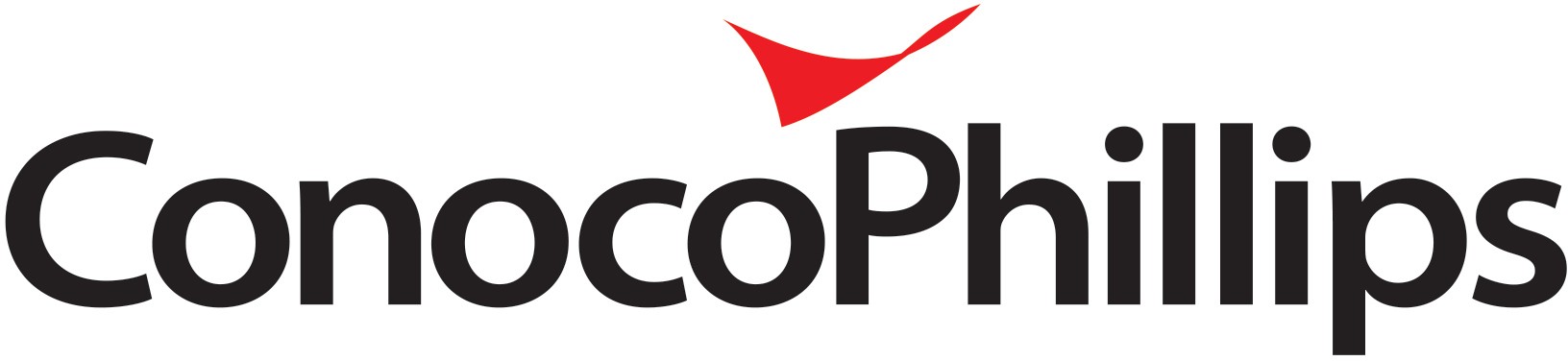 ConocoPhillips(Exact name of registrant as specified in its charter)Delaware	01-0562944(State or other jurisdiction of incorporation or organization)(I.R.S. Employer Identification No.)925 N. Eldridge Parkway, Houston, TX 77079(Address of principal executive offices) (Zip Code)281-293-1000(Registrant's telephone number, including area code)Securities registered pursuant to Section 12(b) of the Act:Indicate by check mark whether the registrant (1) has filed all reports required to be filed by Section 13 or 15(d) of the Securities Exchange Act of 1934 during the preceding 12 months (or for such shorter period that the registrant was required to file such reports), and (2) has been subject to such filing requirements for the past 90 days. Yes ☒ No ☐Indicate by check mark whether the registrant has submitted electronically every Interactive Data File required to be submitted pursuant to Rule 405 of Regulation S-T (§232.405 of this chapter) during the preceding 12 months (or for such shorter period that the registrant was required to submit such files). Yes ☒ No ☐Indicate by check mark whether the registrant is a large accelerated filer, an accelerated filer, a non-accelerated filer, a smaller reporting company, or an emerging growth company. See the definitions of “large accelerated filer,” “accelerated filer,” “smaller reporting company” and “emerging growth company” in Rule 12b-2 of the Exchange Act.Large accelerated filer ☒	Accelerated filer ☐	Non-accelerated filer ☐	Smaller reporting company ☐Emerging growth company ☐If an emerging growth company, indicate by check mark if the registrant has elected not to use the extended transition period for complying with any new or revised financial accounting standards provided pursuant to Section 13(a) of the Exchange Act. ☐Indicate by check mark whether the registrant is a shell company (as defined in Rule 12b-2 of the Exchange Act). Yes ☐ No ☒The registrant had 1,187,407,942 shares of common stock, $.01 par value, outstanding at September 30, 2023.Table of ContentsPageCommonly Used AbbreviationsThe following industry-specific, accounting and other terms, and abbreviations may be commonly used in this report.PART I. Financial InformationItem 1.	Financial StatementsConsolidated Income Statement	ConocoPhillipsMillions of DollarsThree Months Ended September 30Nine Months Ended September 30Consolidated Statement of Comprehensive Income	ConocoPhillipsMillions of DollarsThree Months Ended September 30Nine Months Ended September 30Consolidated Balance Sheet	ConocoPhillipsMillions of DollarsConsolidated Statement of Cash Flows	ConocoPhillipsMillions of Dollars Nine Months Ended September 30Restricted cash of $246 million and $236 million is included in the "Other assets" line of our Consolidated Balance Sheet as of September 30, 2023 and December 31, 2022, respectively.See Notes to Consolidated Financial Statements.Notes to Consolidated Financial StatementsNote 1—Basis of PresentationThe interim-period financial information presented in the financial statements included in this report is unaudited and, in the opinion of management, includes all known accruals and adjustments necessary for a fair presentation of the consolidated financial position of ConocoPhillips, its results of operations and cash flows for such periods. All such adjustments are of a normal and recurring nature unless otherwise disclosed. Certain notes and other information have been condensed or omitted from the interim financial statements included in this report. Therefore, these financial statements should be read in conjunction with the consolidated financial statements and notes included in our 2022 Annual Report on Form 10-K.Note 2—InventoriesMillions of DollarsNote 3—Acquisitions and DispositionsAcquisitions SurmontOn October 4, 2023, we completed our acquisition of the remaining 50 percent working interest in Surmont from TotalEnergies EP Canada Ltd. Fair value of consideration for the transaction was approximately $3.0 billion after customary adjustments (CAD $4.1 billion):Fair value of considerationBillions of DollarsCash paid	$	2.7Contingent consideration	0.3Total Consideration	$	3.0The transaction will be accounted for as a business combination under FASB ASC 805 using the acquisition method, which requires assets acquired and liabilities assumed to be measured at their acquisition date fair values.The contingent payment arrangement requires additional consideration to be paid to TotalEnergies EP Canada Ltd. up to$0.4 billion CAD ($0.3 billion) over a five-year term. The contingent payments represent $2.0 million for every dollar that WCS pricing exceeds $52 per barrel during the month, subject to certain production targets being achieved. The range of the undiscounted amounts we could pay under the contingent consideration arrangement is between $0 and $0.3 billion. The fair value of the contingent consideration on the acquisition date was $0.3 billion and estimated by applying the income approach.We are currently in the process of finalizing the initial accounting for the transaction and provisional fair value measurements will be made in the fourth quarter of 2023. We may adjust the measurements in subsequent periods, up to one year from the acquisition date as we identify additional information to complete the necessary analysis.QatarEnergy LNG NFS(3) (NFS3), formerly Qatar Liquefied Gas Company Limited (12) (QG12)During 2022, we were awarded a 25 percent interest in NFS3, a new joint venture with QatarEnergy, to participate in the North Field South (NFS) LNG project. Formation of the NFS joint venture, NFS3, closed in June 2023. NFS3 has a 25 percent interest in the NFS project and is reported as an equity method investment in our Europe, Middle East and North Africa segment. See Note 4.Port Arthur Liquefaction Holdings, LLC (PALNG)In March 2023, we acquired a 30 percent direct equity investment in PALNG, a joint venture for the development of a large-scale LNG facility for the first phase of the Port Arthur LNG project ("Phase 1"). Sempra PALNG Holdings, LLC owns the remaining 70 percent interest in the joint venture. PALNG is reported as an equity method investment in our Corporate and Other segment. See Note 4.Planned AcquisitionAustralia Pacific LNG Pty Ltd (APLNG)In March 2023, we announced that, subject to the closing of EIG's transaction with Origin Energy, we intend to purchase up to an additional 2.49 percent shareholding interest in APLNG for $0.5 billion, subject to customary adjustments. Upon closing we will own up to 49.99 percent interest in APLNG. The transaction is expected to close in late 2023 or early 2024, with an effective date of July 1, 2022. Both EIG's transaction with Origin Energy and our shareholder acquisition are subject to regulatory approvals and other customary closing conditions.Note 4—Investments and Long-Term ReceivablesAPLNGIn 2012, APLNG executed an $8.5 billion project finance facility that became non-recourse following financial completion in 2017. The facility is currently composed of a financing agreement with the Export-Import Bank of the United States, a commercial bank facility and two United States Private Placement note facilities. APLNG principal and interest payments commenced in March 2017 and are scheduled to occur bi-annually until September 2030. At September 30, 2023, a balance of $4.7 billion was outstanding on these facilities. See Note 8.At September 30, 2023, the carrying value of our equity method investment in APLNG was approximately $5.4 billion.PALNGIn March 2023, we acquired a 30 percent direct equity investment in PALNG, a joint venture for the development of a large-scale LNG facility. At September 30, 2023, the carrying value of our equity method investment in PALNG was approximately $0.9 billion. See Note 3.QatarEnergy LNGIn the third quarter of 2023, the names of all the Qatar Liquefied Gas Company Limited joint ventures were changed to QatarEnergy LNG.Our equity method investments in Qatar include the following:QatarEnergy LNG N(3) (N3), formerly Qatar Liquefied Gas Company Limited (3) (QG3)—30 percent owned joint venture with affiliates of QatarEnergy (68.5 percent) and Mitsui (1.5 percent)—produces and liquefies natural gas from Qatar’s North Field, as well as exports LNG.QatarEnergy LNG NFE(4) (NFE4), formerly Qatar Liquefied Gas Company Limited (8) (QG8)—25 percent owned joint venture with an affiliate of QatarEnergy (75 percent)—participant in the North Field East project.QatarEnergy LNG NFS(3) (NFS3), formerly Qatar Liquefied Gas Company Limited (12) (QG12)—25 percent owned joint venture with an affiliate of QatarEnergy (75 percent)—participant in the North Field South project. See Note 3.At September 30, 2023, the carrying value of our Qatar equity method investments was approximately $1.1 billion.Note 5—Investment in Cenovus EnergyDuring the first quarter of 2022, we sold our remaining 91 million common shares of Cenovus Energy (CVE), recognizing proceeds of $1.4 billion and a net gain of $251 million. The gain was recognized within "Other income” on our consolidated income statement. Proceeds related to the sale of our CVE shares were included within "Cash Flows From Investing Activities" on our consolidated statement of cash flows.Note 6—DebtIn the third quarter of 2023, we issued $2.7 billion in new Notes through our universal shelf registration statement and prospectus supplement. The net proceeds were used to fund the acquisition of the remaining 50 percent working interest in Surmont, which was completed on October 4, 2023. See Note 3. The following Notes were issued:5.05% Notes due 2033 with principal of $1.0 billion5.55% Notes due 2054 with principal of $1.0 billion5.70% Notes due 2063 with principal of $0.7 billionIn the second quarter of 2023, as described further below, we initiated and completed two concurrent transactions as part of our debt refinancing strategy. We issued $1.1 billion in new Notes through our universal shelf registration statement and prospectus supplement and used the proceeds to repurchase $1.1 billion of existing debt.New Debt IssuanceOn May 23, 2023, we issued 5.3% Notes due 2053 with principal of $1.1 billion.Tender OffersOn May 25, 2023, we repurchased a total of $1,133 million aggregate principal amount of debt as listed below. We paid$33 million below face value to repurchase these debt instruments and recognized a gain on debt extinguishment of $27 million which is included in the "Other expenses" line on our consolidated income statement.2.125% Notes due 2024 with principal of $900 million (partial repurchase of $439 million)3.350% Notes due 2024 with principal of $426 million (partial repurchase of $160 million)2.400% Notes due 2025 with principal of $900 million (partial repurchase of $534 million)Our debt balance at September 30, 2023 was $19.1 billion, compared with $16.6 billion at December 31, 2022.Our revolving credit facility provides a total borrowing capacity of $5.5 billion with an expiration date of February 2027. Our revolving credit facility may be used for direct bank borrowings, the issuance of letters of credit totaling up to$500 million, or as support for our commercial paper program. The revolving credit facility is broadly syndicated among financial institutions and does not contain any material adverse change provisions or any covenants requiring maintenance of specified financial ratios or credit ratings. The facility agreement contains a cross-default provision relating to the failure to pay principal or interest on other debt obligations of $200 million or more by ConocoPhillips, or any of its consolidated subsidiaries. The amount of the facility is not subject to redetermination prior to its expiration date.Credit facility borrowings may bear interest at a margin above the Secured Overnight Financing Rate (SOFR). The facility agreement calls for commitment fees on available, but unused, amounts. The facility agreement also contains early termination rights if our current directors or their approved successors cease to be a majority of the Board of Directors.The revolving credit facility supports our ability to issue up to $5.5 billion of commercial paper. Commercial paper is generally limited to maturities of 90 days and is included in short-term debt on our consolidated balance sheet. With no commercial paper outstanding and no direct borrowings or letters of credit, we had access to $5.5 billion in available borrowing capacity under our revolving credit facility at September 30, 2023. At December 31, 2022, we had no commercial paper outstanding and no direct borrowings or letters of credit issued.We do not have any ratings triggers on any of our corporate debt that would cause an automatic default, and thereby impact our access to liquidity upon downgrade of our credit ratings. If our credit ratings are downgraded from their current levels, it could increase the cost of corporate debt available to us and restrict our access to the commercial paper markets. If our credit ratings were to deteriorate to a level prohibiting us from accessing the commercial paper market, we would still be able to access funds under our revolving credit facility.At September 30, 2023, we had $283 million of certain variable rate demand bonds (VRDBs) outstanding with maturities ranging through 2035. The VRDBs are redeemable at the option of the bondholders on any business day. If they are ever redeemed, we have the ability and intent to refinance on a long-term basis; therefore, the VRDBs are included in the “Long-term debt” line on our consolidated balance sheet.Note 7—Changes in EquityCommon StockMillions of DollarsMillions of DollarsCommon StockNote 8—GuaranteesAt September 30, 2023, we were liable for certain contingent obligations under various contractual arrangements as described below. We recognize a liability, at inception, for the fair value of our obligation as a guarantor for newly issued or modified guarantees. Unless the carrying amount of the liability is noted below, we have not recognized a liability because the fair value of the obligation is immaterial. In addition, unless otherwise stated, we are not currently performing with any significance under the guarantee and expect future performance to be either immaterial or have only a remote chance of occurrence.APLNG GuaranteesAt September 30, 2023, we had outstanding multiple guarantees in connection with our 47.5 percent ownership interest in APLNG. The following is a description of the guarantees with values calculated utilizing September 2023 exchange rates:During the third quarter of 2016, we issued a guarantee to facilitate the withdrawal of our pro-rata portion of the funds in a project finance reserve account. We estimate the remaining term of this guarantee to be seven years. Our maximum exposure under this guarantee is approximately $210 million and may become payable if an enforcement action is commenced by the project finance lenders against APLNG. At September 30, 2023, the carrying value of this guarantee was approximately $14 million.In conjunction with our original purchase of an ownership interest in APLNG from Origin Energy Limited in October 2008, we agreed to reimburse Origin Energy Limited for our share of the existing contingent liability arising under guarantees of an existing obligation of APLNG to deliver natural gas under several sales agreements. The final guarantee expires in the fourth quarter of 2041. Our maximum potential liability for future payments, or cost of volume delivery, under these guarantees is estimated to be $710 million ($1.2 billion in the event of intentional or reckless breach) and would become payable if APLNG fails to meet its obligations under these agreements and the obligations cannot otherwise be mitigated. Future payments are considered unlikely, as the payments, or cost of volume delivery, would only be triggered if APLNG does not have enough natural gas to meet these sales commitments and if the co-venturers do not make necessary equity contributions into APLNG.We have guaranteed the performance of APLNG with regard to certain other contracts executed in connection with the project’s continued development. The guarantees have remaining terms of 13 to 22 years or the life of the venture. Our maximum potential amount of future payments related to these guarantees is approximately$380 million and would become payable if APLNG does not perform. At September 30, 2023, the carrying value of these guarantees was approximately $29 million.QatarEnergy LNG GuaranteesWe have guaranteed our portion of certain fiscal and other joint venture obligations as a shareholder in NFE4 and NFS3. These guarantees have an approximate 30-year term with no maximum limit. At September 30, 2023, the carrying value of these guarantees was approximately $14 million.Other GuaranteesWe have other guarantees with maximum future potential payment amounts totaling approximately $590 million, which consist primarily of guarantees of the residual value of leased office buildings and guarantees of the residual value of corporate aircraft. These guarantees have remaining terms of two to four years and would become payable if certain asset values are lower than guaranteed amounts at the end of the lease or contract term, business conditions decline at guaranteed entities, or as a result of nonperformance of contractual terms by guaranteed parties. At September 30, 2023, there was no carrying value associated with these guarantees.IndemnificationsOver the years, we have entered into agreements to sell ownership interests in certain legal entities, joint ventures and assets that gave rise to qualifying indemnifications. These agreements include indemnifications for taxes and environmental liabilities. The carrying amount recorded for these indemnification obligations at September 30, 2023, was approximately $20 million. Those related to environmental issues have terms that are generally indefinite, and the maximum amounts of future payments are generally unlimited. Although it is reasonably possible future payments may exceed amounts recorded, due to the nature of the indemnifications, it is not possible to make a reasonable estimate of the maximum potential amount of future payments. See Note 9 for additional information about environmental liabilities.Note 9—Contingencies and CommitmentsA number of lawsuits involving a variety of claims arising in the ordinary course of business have been filed against ConocoPhillips. We also may be required to remove or mitigate the effects on the environment of the placement, storage, disposal or release of certain chemical, mineral and petroleum substances at various active and inactive sites. We regularly assess the need for accounting recognition or disclosure of these contingencies. In the case of all known contingencies (other than those related to income taxes), we accrue a liability when the loss is probable and the amount is reasonably estimable. If a range of amounts can be reasonably estimated and no amount within the range is a better estimate than any other amount, then the low end of the range is accrued. We do not reduce these liabilities for potential insurance or third-party recoveries. We accrue receivables for insurance or other third-party recoveries when applicable. With respect to income tax-related contingencies, we use a cumulative probability-weighted loss accrual in cases where sustaining a tax position is less than certain.Based on currently available information, we believe it is remote that future costs related to known contingent liability exposures will exceed current accruals by an amount that would have a material adverse impact on our consolidated financial statements. As we learn new facts concerning contingencies, we reassess our position both with respect to accrued liabilities and other potential exposures. Estimates particularly sensitive to future changes include contingent liabilities recorded for environmental remediation, tax and legal matters. Estimated future environmental remediation costs are subject to change due to such factors as the uncertain magnitude of cleanup costs, the unknown time and extent of such remedial actions that may be required, and the determination of our liability in proportion to that of other responsible parties. Estimated future costs related to tax and legal matters are subject to change as events evolve and as additional information becomes available during the administrative and litigation processes.EnvironmentalWe are subject to international, federal, state and local environmental laws and regulations and record accruals for environmental liabilities based on management’s best estimates. These estimates are based on currently available facts, existing technology, and presently enacted laws and regulations, taking into account stakeholder and business considerations. When measuring environmental liabilities, we also consider our prior experience in remediation of contaminated sites, other companies’ cleanup experience, and data released by the U.S. EPA or other organizations. We consider unasserted claims in our determination of environmental liabilities, and we accrue them in the period they are both probable and reasonably estimable.Although liability of those potentially responsible for environmental remediation costs is generally joint and several for federal sites and frequently so for other sites, we are usually only one of many companies cited at a particular site. Due to the joint and several liabilities, we could be responsible for all cleanup costs related to any site at which we have been designated as a potentially responsible party. We have been successful to date in sharing cleanup costs with other financially sound companies. Many of the sites at which we are potentially responsible are still under investigation by the EPA or the agency concerned. Prior to actual cleanup, those potentially responsible normally assess the site conditions, apportion responsibility and determine the appropriate remediation. In some instances, we may have no liability or may attain a settlement of liability. Where it appears that other potentially responsible parties may be financially unable to bear their proportional share, we consider this inability in estimating our potential liability, and we adjust our accruals accordingly. As a result of various acquisitions in the past, we assumed certain environmental obligations. Some of these environmental obligations are mitigated by indemnifications made by others for our benefit, and some of the indemnifications are subject to dollar limits and time limits.We are currently participating in environmental assessments and cleanups at numerous CERCLA and other comparable state and international sites. After an assessment of environmental exposures for cleanup and other costs, we make accruals on an undiscounted basis (except those acquired in a purchase business combination, which we record on a discounted basis) for planned investigation and remediation activities for sites where it is probable future costs will be incurred and these costs can be reasonably estimated. We have not reduced these accruals for possible insurance recoveries.For remediation activities in the U.S. and Canada, our consolidated balance sheet included a total environmental accrual of $187 million at September 30, 2023, compared with $182 million at December 31, 2022. We expect to incur a substantial amount of these expenditures within the next 30 years. In the future, we may be involved in additional environmental assessments, cleanups and proceedings.Litigation and Other ContingenciesWe are subject to various lawsuits and claims including, but not limited to, matters involving oil and gas royalty and severance tax payments, gas measurement and valuation methods, contract disputes, environmental damages, climate change, personal injury, and property damage. Our primary exposures for such matters relate to alleged royalty and tax underpayments on certain federal, state and privately owned properties, claims of alleged environmental contamination and damages from historic operations, and climate change. We will continue to defend ourselves vigorously in these matters.Our legal organization applies its knowledge, experience and professional judgment to the specific characteristics of our cases, employing a litigation management process to manage and monitor the legal proceedings against us. Our process facilitates the early evaluation and quantification of potential exposures in individual cases. This process also enables us to track those cases that have been scheduled for trial and/or mediation. Based on professional judgment and experience in using these litigation management tools and available information about current developments in all our cases, our legal organization regularly assesses the adequacy of current accruals and determines if adjustment of existing accruals, or establishment of new accruals, is required.We have contingent liabilities resulting from throughput agreements with pipeline and processing companies not associated with financing arrangements. Under these agreements, we may be required to provide any such company with additional funds through advances and penalties for fees related to throughput capacity not utilized. In addition, at September 30, 2023, we had performance obligations secured by letters of credit of $398 million (issued as direct bank letters of credit) related to various purchase commitments for materials, supplies, commercial activities and services incident to the ordinary conduct of business.In 2007, ConocoPhillips was unable to reach agreement with respect to the empresa mixta structure mandated by the Venezuelan government’s Nationalization Decree. As a result, Venezuela’s national oil company, Petróleos de Venezuela,S.A. (PDVSA), or its affiliates, directly assumed control over ConocoPhillips’ interests in the Petrozuata and Hamaca heavy oil ventures and the offshore Corocoro development project. In response to this expropriation, ConocoPhillips initiated international arbitration on November 2, 2007, with the ICSID. On September 3, 2013, an ICSID arbitration tribunal ("Tribunal") held that Venezuela unlawfully expropriated ConocoPhillips’ significant oil investments in June 2007. On January 17, 2017, the Tribunal reconfirmed the decision that the expropriation was unlawful. In March 2019, the Tribunal unanimously ordered the government of Venezuela to pay ConocoPhillips approximately $8.7 billion in compensation for the government’s unlawful expropriation of the company’s investments in Venezuela in 2007. On August 29, 2019, the Tribunal issued a decision rectifying the award and reducing it by approximately $227 million. The award now stands at$8.5 billion plus interest. The government of Venezuela sought annulment of the award, which automatically stayed enforcement of the award. On September 29, 2021, the ICSID annulment committee lifted the stay of enforcement of the award. The annulment proceedings are underway.In 2014, ConocoPhillips filed a separate and independent arbitration under the rules of the ICC against PDVSA under the contracts that had established the Petrozuata and Hamaca projects. The ICC Tribunal issued an award in April 2018, finding that PDVSA owed ConocoPhillips approximately $2 billion under their agreements in connection with the expropriation of the projects and other pre-expropriation fiscal measures. In August 2018, ConocoPhillips entered into a settlement with PDVSA to recover the full amount of this ICC award, plus interest through the payment period, including initial payments totaling approximately $500 million within a period of 90 days from the time of signing the settlement agreement. The balance of the settlement was to be paid quarterly over a period of four and a half years. Per the settlement, PDVSA recognized the ICC award as a judgment in various jurisdictions, and ConocoPhillips agreed to suspend its legal enforcement actions. ConocoPhillips sent notices of default to PDVSA on October 14 and November 12, 2019, and to date PDVSA has failed to cure its breach. As a result, ConocoPhillips has resumed legal enforcement actions. To date, ConocoPhillips has received approximately $777 million in connection with the ICC award. ConocoPhillips has ensured that the settlement and any actions taken in enforcement thereof meet all appropriate U.S. regulatory requirements, including those related to any applicable sanctions imposed by the U.S. against Venezuela.In 2016, ConocoPhillips filed a separate and independent arbitration under the rules of the ICC against PDVSA under the contracts that had established the Corocoro Project. On August 2, 2019, the ICC Tribunal awarded ConocoPhillips approximately $33 million plus interest under the Corocoro contracts. ConocoPhillips is seeking recognition and enforcement of the award in various jurisdictions. ConocoPhillips has ensured that all the actions related to the award meet all appropriate U.S. regulatory requirements, including those related to any applicable sanctions imposed by theU.S. against Venezuela.Beginning in 2017, governmental and other entities in several states/territories in the U.S. have filed lawsuits against oil and gas companies, including ConocoPhillips, seeking compensatory damages and equitable relief to abate alleged climate change impacts. Additional lawsuits with similar allegations are expected to be filed. The legal and factual issues are unprecedented, therefore, there is significant uncertainty about the scope of the claims and alleged damages and any potential impact on the Company’s financial condition. ConocoPhillips believes these lawsuits are factually and legally meritless and are an inappropriate vehicle to address the challenges associated with climate change and will vigorously defend against such lawsuits.Several Louisiana parishes and the State of Louisiana have filed 43 lawsuits under Louisiana’s State and Local Coastal Resources Management Act (SLCRMA) against oil and gas companies, including ConocoPhillips, seeking compensatory damages for contamination and erosion of the Louisiana coastline allegedly caused by historical oil and gas operations. ConocoPhillips entities are defendants in 22 of the lawsuits and will vigorously defend against them. On October 17, 2022, the Fifth Circuit affirmed remand of the lead case to state court and the subsequent request for rehearing was denied. On February 27, 2023, the Supreme Court denied a certiorari petition from the defendants regarding the Fifth Circuit ruling. Accordingly, the federal district courts have issued remands to state court. Because Plaintiffs’ SLCRMA theories are unprecedented, there is uncertainty about these claims (both as to scope and damages) and we continue to evaluate our exposure in these lawsuits.In October 2020, the Bureau of Safety and Environmental Enforcement (BSEE) ordered the prior owners of Outer Continental Shelf (OCS) Lease P-0166, including ConocoPhillips, to decommission the lease facilities, including two offshore platforms located near Carpinteria, California. This order was sent after the current owner of OCS Lease P-0166 relinquished the lease and abandoned the lease platforms and facilities. BSEE’s order to ConocoPhillips is premised on its connection to Phillips Petroleum Company, a legacy company of ConocoPhillips, which held a historical 25 percent interest in this lease and operated these facilities but sold its interest approximately 30 years ago. ConocoPhillips continues to evaluate its exposure in this matter.On May 10, 2021, ConocoPhillips filed arbitration under the rules of the Singapore International Arbitration Centre (SIAC) against Santos KOTN Pty Ltd. and Santos Limited for their failure to timely pay the $200 million bonus due upon final investment decision of the Barossa development project under the sale and purchase agreement for the sale of our Australia-West asset and operations. The matter was resolved in April 2023 to our satisfaction.In July 2021, a federal securities class action was filed against Concho, certain of Concho’s officers, and ConocoPhillips as Concho’s successor in the United States District Court for the Southern District of Texas. On October 21, 2021, the court issued an order appointing Utah Retirement Systems and the Construction Laborers Pension Trust for Southern California as lead plaintiffs (Lead Plaintiffs). On January 7, 2022, the Lead Plaintiffs filed their consolidated complaint alleging that Concho made materially false and misleading statements regarding its business and operations in violation of the federal securities laws and seeking unspecified damages, attorneys’ fees, costs, equitable/injunctive relief, and such other relief that may be deemed appropriate. The defendants filed a motion to dismiss the consolidated complaint on March 8, 2022. On June 23, 2023, the court denied defendants’ motion as to most defendants including Concho/ConocoPhillips. We believe the allegations in the action are without merit and are vigorously defending this litigation.ConocoPhillips is involved in pending disputes with commercial counterparties relating to the propriety of its force majeure notices following Winter Storm Uri in 2021. We believe these claims are without merit and are vigorously defending them.Long-Term Unconditional Purchase Obligations and Commitments, Including Throughput and Take-or-Pay Agreements We have certain throughput agreements and take-or-pay agreements in support of financing arrangements. The agreements typically provide for natural gas or crude oil transport and LNG purchase commitments. The fixed and determinable portion of the remaining estimated payments under these various agreements as of September 30, 2023 are: 2023—$2 million; 2024—$7 million; 2025—$7 million; 2026—$7 million; 2027—$7 million; and 2028 and after—$11 billion. Generally, variable components of these obligations include commodity futures prices and inflation rates.Purchases of LNG under these commitments are expected to be offset in the same or approximately same periods by cash received from the related sales transactions.Note 10—Derivative and Financial InstrumentsWe use futures, forwards, swaps and options in various markets to meet our customers' needs, capture market opportunities and manage foreign exchange currency risk. Certain of our equity method investments use swaps to manage interest rate risk.Commodity Derivative InstrumentsOur commodity business primarily consists of natural gas, crude oil, bitumen, LNG, NGLs and power.Commodity derivative instruments are held at fair value on our consolidated balance sheet. Where these balances have the right of setoff, they are presented on a net basis. Related cash flows are recorded as operating activities on our consolidated statement of cash flows. On our consolidated income statement, gains and losses are recognized either on a gross basis if directly related to our physical business or a net basis if held for trading. Gains and losses related to contracts that meet and are designated with the NPNS exception are recognized upon settlement. We generally apply this exception to eligible crude contracts and certain gas contracts. We do not apply hedge accounting for our commodity derivatives.The following table presents the gross fair values of our commodity derivatives, excluding collateral, on our consolidated balance sheet:Millions of DollarsThe gains (losses) from commodity derivatives included in our consolidated income statement are presented in the following table:Millions of DollarsThree Months Ended September 30Nine Months Ended September 30The table below summarizes our net exposures resulting from outstanding commodity derivative contracts:Open Position Long (Short)September 30 December 31Foreign Currency Exchange DerivativesIn the second quarter of 2023, we entered into foreign exchange forward contracts to buy $5.2 billion CAD at $0.751 against the USD for settlement in September 2023, in anticipation of our planned acquisition of the additional interest in Surmont. For both the three- and nine-month periods ended September 30, 2023, we recorded a realized loss of$76 million in the "Foreign currency transaction (gain) loss" line on our consolidated income statement. The related cash flows associated with the loss on derivatives are included in the "Other" line within investing activities on our consolidated statement of cash flows. We subsequently entered into additional foreign exchange forward contracts to buy $4.3 billion CAD at $0.736 against the USD. At September 30, 2023, the forward contracts had a net fair value of $36 million. The derivative asset of $47 million and the derivative liability of $11 million are reported within the "Prepaid expenses and other current assets" and "Other accruals" lines, respectively, on our consolidated balance sheet. For the three- and nine-month periods ended September 30, 2023, we recorded an unrealized gain of $17 million and $36 million, respectively, in the "Foreign currency transaction (gain) loss" line on our consolidated income statement related to these contracts, which settled in the fourth quarter.Interest Rate Derivative InstrumentsDuring 2023, PALNG executed interest rate swaps that had the effect of converting 60 percent of the projected term loans outstanding to finance the cost of development and construction of Phase 1 from floating to fixed rate. These swaps were designated and qualify for hedge accounting under ASC Topic 815, "Derivatives and Hedging", as a cash flow hedge with changes in the fair value of the designated hedging instrument reported as a component of other comprehensive income and reclassified into earnings in the same periods that the hedged transactions will affect earnings. We recognize our proportionate share of PALNG’s adjustments for other comprehensive income as a change to our equity method investment with corresponding adjustments in equity. For the three- and nine-month periods ended September 30, 2023, we recognized an unrealized gain of $46 million in other comprehensive income related to these swaps.Financial InstrumentsWe invest in financial instruments with maturities based on our cash forecasts for the various accounts and currency pools we manage. The types of financial instruments in which we currently invest include:Time deposits: Interest bearing deposits placed with financial institutions for a predetermined amount of time.Demand deposits: Interest bearing deposits placed with financial institutions. Deposited funds can be withdrawn without notice.Commercial paper: Unsecured promissory notes issued by a corporation, commercial bank or government agency purchased at a discount, reaching par value at maturity.U.S. government or government agency obligations: Securities issued by the U.S. government or U.S. government agencies.Foreign government obligations: Securities issued by foreign governments.Corporate bonds: Unsecured debt securities issued by corporations.Asset-backed securities: Collateralized debt securities.The following investments are carried on our consolidated balance sheet at cost, plus accrued interest, and the table reflects remaining maturities at September 30, 2023, and December 31, 2022:Millions of Dollars Carrying AmountCash and Cash Equivalents	Short-Term InvestmentsThe following investments in debt securities classified as available for sale are carried at fair value on our consolidated balance sheet at September 30, 2023, and December 31, 2022:Millions of Dollars Carrying AmountCash and Cash Equivalents	Short-Term InvestmentsInvestments and Long-Term ReceivablesMajor Security TypeSeptember 302023December 312022September 302023December 312022September 302023December 312022Cash and Cash Equivalents and Short-Term Investments have remaining maturities within one year. Investments and Long-Term Receivables have remaining maturities greater than one year through five years.The following table summarizes the amortized cost basis and fair value of investments in debt securities classified as available for sale:Millions of DollarsAmortized Cost Basis	Fair ValueAs of September 30, 2023, and December 31, 2022, total unrealized losses for debt securities classified as available for sale with net losses were $14 million and $12 million, respectively. No allowance for credit losses has been recorded on investments in debt securities which are in an unrealized loss position.For the three- and nine-month periods ended September 30, 2023, proceeds from sales and redemptions of investments in debt securities classified as available for sale were $258 million and $809 million, respectively. For the three- and nine- month periods ended September 30, 2022, proceeds from sales and redemptions of investments in debt securities classified as available for sale were $198 million and $399 million, respectively. Gross realized gains and losses included in earnings from those sales and redemptions were negligible. The cost of securities sold and redeemed is determined using the specific identification method.Credit RiskFinancial instruments potentially exposed to concentrations of credit risk consist primarily of cash equivalents, short-term investments, long-term investments in debt securities, OTC derivative contracts and trade receivables. Our cash equivalents and short-term investments are placed in high-quality commercial paper, government money market funds,U.S. government and government agency obligations, time deposits with major international banks and financial institutions, high-quality corporate bonds, foreign government obligations and asset-backed securities. Our long-term investments in debt securities are placed in high-quality corporate bonds, asset-backed securities, U.S. government and government agency obligations, and foreign government obligations.The credit risk from our OTC derivative contracts, such as forwards, swaps and options, derives from the counterparty to the transaction. Individual counterparty exposure is managed within predetermined credit limits and includes the use of cash-call margins when appropriate, thereby reducing the risk of significant nonperformance. We also use futures, swaps and option contracts that have a negligible credit risk because these trades are cleared primarily with an exchange clearinghouse and subject to mandatory margin requirements until settled; however, we are exposed to the credit risk of those exchange brokers for receivables arising from daily margin cash calls, as well as for cash deposited to meet initial margin requirements.Our trade receivables result primarily from our oil and gas operations and reflect a broad national and international customer base, which limits our exposure to concentrations of credit risk. The majority of these receivables have payment terms of 30 days or less, and we continually monitor this exposure and the creditworthiness of the counterparties. We may require collateral to limit the exposure to loss including letters of credit, prepayments and surety bonds, as well as master netting arrangements to mitigate credit risk with counterparties that both buy from and sell to us, as these agreements permit the amounts owed by us or owed to others to be offset against amounts due to us.Certain of our derivative instruments contain provisions that require us to post collateral if the derivative exposure exceeds a threshold amount. We have contracts with fixed threshold amounts and other contracts with variable threshold amounts that are contingent on our credit rating. The variable threshold amounts typically decline for lower credit ratings, while both the variable and fixed threshold amounts typically revert to zero if we fall below investment grade. Cash is the primary collateral in all contracts; however, many also permit us to post letters of credit as collateral.The aggregate fair value of all derivative instruments with such credit risk-related contingent features that were in a liability position at September 30, 2023, and December 31, 2022, was $108 million and $333 million, respectively. For these instruments, no collateral was posted at September 30, 2023, and $42 million of collateral was posted at December 31, 2022. If our credit rating had been downgraded below investment grade at September 30, 2023, we would have been required to post $89 million of additional collateral, either with cash or letters of credit.Note 11—Fair Value MeasurementWe carry a portion of our assets and liabilities at fair value that are measured at the reporting date using an exit price (i.e., the price that would be received to sell an asset or paid to transfer a liability) and disclosed according to the quality of valuation inputs under the fair value hierarchy.The classification of an asset or liability is based on the lowest level of input significant to its fair value. Those that are initially classified as Level 3 are subsequently reported as Level 2 when the fair value derived from unobservable inputs is inconsequential to the overall fair value, or if corroborated market data becomes available. Assets and liabilities initially reported as Level 2 are subsequently reported as Level 3 if corroborated market data is no longer available. There were no material transfers into or out of Level 3 during the nine-month period ended September 30, 2023, nor during the year ended December 31, 2022.Recurring Fair Value MeasurementFinancial assets and liabilities reported at fair value on a recurring basis include our investments in debt securities classified as available for sale and commodity derivatives.Level 1 derivative assets and liabilities primarily represent exchange-traded futures and options that are valued using unadjusted prices available from the underlying exchange. Level 1 also includes our investments in U.S. government obligations classified as available for sale debt securities, which are valued using exchange prices.Level 2 derivative assets and liabilities primarily represent OTC swaps, options and forward purchase and sale contracts that are valued using adjusted exchange prices, prices provided by brokers or pricing service companies that are all corroborated by market data. Level 2 also includes our investments in debt securities classified as available for sale, including investments in corporate bonds, commercial paper, asset-backed securities, U.S. government agency obligations and foreign government obligations that are valued using pricing provided by brokers or pricing service companies that are corroborated with market data.Level 3 derivative assets and liabilities consist of OTC swaps, options and forward purchase and sale contracts where a significant portion of fair value is calculated from underlying market data that is not readily available. The derived value uses industry standard methodologies that may consider the historical relationships among various commodities, modeled market prices, time value, volatility factors and other relevant economic measures. The use of these inputs results in management’s best estimate of fair value. Level 3 activity was not material for all periods presented.The following table summarizes the fair value hierarchy for gross financial assets and liabilities (i.e., unadjusted where the right of setoff exists for commodity derivatives accounted for at fair value on a recurring basis):Millions of DollarsSeptember 30, 2023	December 31, 2022The following table summarizes those commodity derivative balances subject to the right of setoff as presented on our consolidated balance sheet. We have elected to offset the recognized fair value amounts for multiple derivative instruments executed with the same counterparty in our financial statements when a legal right of setoff exists.Millions of DollarsAmounts Subject to Right of SetoffAt September 30, 2023 and December 31, 2022, we did not present any amounts gross on our consolidated balance sheet where we had the right of setoff.Reported Fair Values of Financial InstrumentsWe used the following methods and assumptions to estimate the fair value of financial instruments:Cash and cash equivalents and short-term investments: The carrying amount reported on the balance sheet approximates fair value. For those investments classified as available for sale debt securities, the carrying amount reported on the balance sheet is fair value.Accounts and notes receivable (including long-term and related parties): The carrying amount reported on the balance sheet approximates fair value.Investments in debt securities classified as available for sale: The fair value of investments in debt securities categorized as Level 1 in the fair value hierarchy is measured using exchange prices. The fair value of investments in debt securities categorized as Level 2 in the fair value hierarchy is measured using pricing provided by brokers or pricing service companies that are corroborated with market data. See Note 10.Accounts payable (including related parties) and floating-rate debt: The carrying amount of accounts payable and floating-rate debt reported on the balance sheet approximates fair value.Fixed-rate debt: The estimated fair value of fixed-rate debt is measured using prices available from a pricing service that is corroborated by market data; therefore, these liabilities are categorized as Level 2 in the fair value hierarchy.Commercial paper: The carrying amount of our commercial paper instruments approximates fair value and is reported on the balance sheet as short-term debt.The following table summarizes the net fair value of financial instruments (i.e., adjusted where the right of setoff exists for commodity derivatives):Millions of DollarsCarrying Amount	Fair ValueNote 12—Suspended WellsThe capitalized cost of suspended wells at September 30, 2023 was $459 million, a decrease of $68 million from December 31, 2022. In the third quarter of 2023, after further evaluation we recognized dry hole expense of $37 million for the suspended Warka discovery well on license PL 1009 in the Norwegian Sea.Note 13—Accumulated Other Comprehensive LossAccumulated other comprehensive loss in the equity section of our consolidated balance sheet includes:Millions of DollarsThe following table summarizes reclassifications out of accumulated other comprehensive loss and into net income:Millions of DollarsThree Months Ended September 30Nine Months Ended September 30The above amounts are included in the computation of net periodic benefit cost and are presented net of tax expense of $2 million and $1 million for the three-month periods ended September 30, 2023 and September 30, 2022, respectively, and $8 million and $6 million for the nine-month periods ended September 30, 2023 and September 30, 2022, respectively. See Note 15.Note 14—Cash Flow InformationMillions of Dollars Nine Months Ended September 30Note 15—Employee Benefit PlansPension and Postretirement PlansMillions of DollarsPension Benefits	Other BenefitsThe components of net periodic benefit cost, other than the service cost component, are included in the "Other expenses" line of our consolidated income statement.During the first nine months of 2023, we contributed $126 million to our domestic benefit plans and $51 million to our international benefit plans. We expect our total contributions in 2023 to be approximately $135 million to our domestic qualified and nonqualified pension and postretirement benefit plans and $60 million to our international qualified and nonqualified pension and postretirement benefit plans.Note 16—Related Party TransactionsOur related parties primarily include equity method investments and certain trusts for the benefit of employees.Millions of DollarsThree Months Ended September 30Nine Months Ended September 30Note 17—Sales and Other Operating RevenuesRevenue from Contracts with CustomersThe following table provides further disaggregation of our consolidated sales and other operating revenues:Millions of DollarsThree Months Ended September 30Nine Months Ended September 30Revenues from contracts outside the scope of ASC Topic 606 relate primarily to physical gas contracts at market prices, which qualify as derivatives accounted for under ASC Topic 815, “Derivatives and Hedging,” and for which we have not elected NPNS. There is no significant difference in contractual terms or the policy for recognition of revenue from these contracts and those within the scope of ASC Topic 606. The following disaggregation of revenues is provided in conjunction with Note 19—Segment Disclosures and Related Information:Millions of DollarsThree Months Ended September 30Nine Months Ended September 30Revenue from Contracts Outside the Scope of ASC Topic 606 by Segment2023	2022	2023	2022Millions of DollarsThree Months Ended September 30Nine Months Ended September 30Revenue from Contracts Outside the Scope of ASC Topic 606 by Product2023	2022	2023	2022Practical ExpedientsTypically, our commodity sales contracts are less than 12 months in duration; however, in certain specific cases may extend longer, which may be out to the end of field life. We have long-term commodity sales contracts which use prevailing market prices at the time of delivery, and under these contracts, the market-based variable consideration for each performance obligation (i.e., delivery of commodity) is allocated to each wholly unsatisfied performance obligation within the contract. Accordingly, we have applied the practical expedient allowed in ASC Topic 606 and do not disclose the aggregate amount of the transaction price allocated to performance obligations or when we expect to recognize revenues that are unsatisfied (or partially unsatisfied) as of the end of the reporting period.Receivables and Contract LiabilitiesReceivables from Contracts with CustomersAt September 30, 2023, the “Accounts and notes receivable” line on our consolidated balance sheet included trade receivables of $4,630 million compared with $5,241 million at December 31, 2022, and included both contracts with customers within the scope of ASC Topic 606 and those that are outside the scope of ASC Topic 606. We typically receive payment within 30 days or less (depending on the terms of the invoice) once delivery is made. Revenues that are outside the scope of ASC Topic 606 relate primarily to physical gas sales contracts at market prices for which we do not elect NPNS and are therefore accounted for as a derivative under ASC Topic 815. There is little distinction in the nature of the customer or credit quality of trade receivables associated with gas sold under contracts for which NPNS has not been elected compared to trade receivables where NPNS has been elected.Contract Liabilities from Contracts with CustomersWe have entered into certain agreements under which we license our proprietary technology, including the Optimized Cascade® process technology, to customers to maximize the efficiency of LNG plants. These agreements typically provide for milestone payments to be made during and after the construction phases of the LNG plant. The payments are not directly related to our performance obligations under the contract and are recorded as deferred revenue to be recognized when the customer is able to benefit from their right to use the applicable licensed technology. Revenue recognized during the three- and nine-month periods ended September 30, 2023 was immaterial. We expect to recognize the outstanding contract liabilities of $26 million as of September 30, 2023, as revenue during the years 2026, 2028 and 2029.Note 18—Earnings Per ShareThe following table presents the calculation of net income available to common shareholders and basic and diluted EPS. For the periods presented in the table below, diluted EPS calculated under the two-class method was more dilutive.Millions of Dollars (except per share amounts)Three Months Ended September 30Nine Months Ended September 30Note 19—Segment Disclosures and Related InformationWe explore for, produce, transport and market crude oil, bitumen, natural gas, LNG and NGLs on a worldwide basis. We manage our operations through six operating segments, which are primarily defined by geographic region: Alaska; Lower 48; Canada; Europe, Middle East and North Africa; Asia Pacific; and Other International.Corporate and Other represents income and costs not directly associated with an operating segment, such as most interest income and expense; impacts from certain debt transactions; consolidating tax adjustments; corporate overhead and certain technology activities, including licensing revenues; and unrealized holding gains or losses on equity securities. All cash and cash equivalents and short-term investments are included in Corporate and Other.We evaluate performance and allocate resources based on net income (loss). Intersegment sales are at prices that approximate market.Analysis of Results by Operating SegmentMillions of DollarsThree Months Ended September 30Nine Months Ended September 30Sales and other operating revenues are attributable to countries based on the location of the selling operation.Includes bitumen and power.Millions of DollarsThree Months Ended September 30Nine Months Ended September 30Millions of DollarsSeptember 30	December 31Note 20—Income TaxesOur effective tax rate for the three-month periods ended September 30, 2023 and 2022 was 31.8 percent and 39.2 percent, respectively. The change in the effective tax rate for the three-month period ending September 30, 2023 is primarily due to the release of tax reserves and the recognition of a Malaysia tax benefit, described below, and a shift in our mix of income among our tax jurisdictions.Our effective tax rate for the nine-month periods ended September 30, 2023 and 2022 was 33.9 percent and 32.9 percent, respectively. The change in our effective tax rate for the nine-month period ended September 30, 2023 is primarily due to a smaller release of tax reserves in 2023 compared to 2022, partly offset by the recognition of a Malaysia tax benefit, described below, and a shift in our mix of income among our tax jurisdictions.During the third quarter of 2023, we received legislative approval in the Malaysia Block J to claim certain deepwater tax incentives. As a result, we recorded an income tax benefit of $52 million.During the third quarter of 2023, the Canada Revenue Agency closed the 2018 audit of one of our Canadian subsidiaries. As a result, we recognized a Canadian tax benefit of $92 million relating to our disposition of certain Canadian assets that was previously offset by a full reserve.In the first quarter of 2022, the IRS closed the 2017 audit of our U.S. federal income tax return. As a result, we recognized federal and state tax benefits totaling $515 million relating to the recovery of outside tax basis previously offset by a full reserve.The Company has ongoing income tax audits in a number of jurisdictions. The government agents in charge of these audits regularly request additional time to complete audits, which we generally grant, and conversely occasionally close audits unpredictably. Within the next twelve months, we may have audit periods close that could significantly impact our total unrecognized tax benefits. The amount of such change is not estimable but could be significant when compared with our total unrecognized tax benefits.In October 2023, the statute of limitations expired with respect to a foreign subsidiary that will result in the recognition of a $203 million tax benefit in the fourth quarter related to the reversal of a tax reserve.Item 2.	Management’s Discussion and Analysis of Financial Condition and Results of OperationsManagement’s Discussion and Analysis is the company’s analysis of its financial performance and of significant trends that may affect future performance. It should be read in conjunction with the financial statements and notes. It contains forward-looking statements including, without limitation, statements relating to the company’s plans, strategies, objectives, expectations and intentions that are made pursuant to the “safe harbor” provisions of the Private Securities Litigation Reform Act of 1995. The words “anticipate,” “believe,” “budget,” “continue,” “could,” “effort,” “estimate,” “expect,” “forecast,” “goal,” “guidance,” “intend,” “may,” “objective,” “outlook,” “plan,” “potential,” “predict,” “projection,” “seek,” “should,” “target,” “will,” “would” and similar expressions identify forward-looking statements. The company does not undertake to update, revise or correct any of the forward-looking information unless required to do so under the federal securities laws. Readers are cautioned that such forward-looking statements should be read in conjunction with the company’s disclosures under the heading: “CAUTIONARY STATEMENT FOR THE PURPOSES OF THE ‘SAFE HARBOR’ PROVISIONS OF THE PRIVATE SECURITIES LITIGATION REFORM ACT OF 1995,” beginning on page 47.The terms “earnings” and “loss” as used in Management’s Discussion and Analysis refer to net income (loss).Business Environment and Executive OverviewConocoPhillips is one of the world’s leading E&P companies based on production and reserves, with operations and activities in 13 countries. Our diverse, low cost of supply portfolio includes resource-rich unconventional plays in North America; conventional assets in North America, Europe, Africa and Asia; global LNG developments; oil sands in Canada; and an inventory of global exploration prospects. Headquartered in Houston, Texas, at September 30, 2023, we employed approximately 9,800 people worldwide and had total assets of $94 billion.OverviewAt ConocoPhillips, we anticipate that commodity prices will continue to be cyclical and volatile, and our view is that a successful business strategy in the E&P industry must be resilient in lower price environments, while also retaining full upside exposure during periods of higher prices. As such, we are unhedged, remain committed to our disciplined investment framework and continually monitor market fundamentals, including the impacts associated with the conflicts in Ukraine and the Middle East, OPEC Plus crude supplies, global demand for our products, oil and gas inventory levels, governmental policies, inflation and supply chain disruptions.The macro-environment, including the energy transition, also continues to evolve. We believe ConocoPhillips will continue to play an essential role by executing on three objectives: reliably and responsibly meeting energy transition pathway demand, delivering competitive returns on and of capital and focusing on achieving our net-zero operational emissions ambition. We call this our Triple Mandate, and it represents our commitment to create long-term value for our stakeholders.Our value proposition to deliver superior returns to stockholders through price cycles is guided by foundational principles and capital allocation priorities that support our Triple Mandate. Our foundational principles consist of maintaining balance sheet strength, providing peer-leading distributions, making disciplined investments and demonstrating responsible and reliable ESG performance.In July, we executed an agreement to purchase the remaining 50 percent interest in Surmont, an asset in our Canada segment. In October, we completed this purchase for approximately $2.7 billion of cash after customary adjustments, funded from proceeds received via debt offerings in August. The transaction also includes a contingent payment arrangement of up to an additional $0.3 billion over a five-year term. Now, as the 100 percent owner and operator of Surmont, we will seek to optimize the asset while remaining on track to achieve our previously announced corporate emissions intensity objectives. See Note 3.In the third quarter of 2023, we issued new long-term debt to fund our acquisition of the remaining 50 percent working interest in Surmont. In the second quarter of 2023, we initiated and completed a strategic debt refinancing. These transactions extend the weighted average maturity of our portfolio and the second quarter refinancing reduces near- term debt maturities. See Note 6.In September, we announced further progress on our global LNG strategy by signing a 15-year throughput agreement, securing additional regasification capacity at the Gate LNG terminal in the Netherlands. The 15-year agreement is for approximately 1.5 MTPA beginning in 2031. The additional capacity secures access to important markets for our growing LNG portfolio. Additionally, earlier in 2023, we further expanded our global LNG portfolio through a 30 percent direct equity investment in Port Arthur Liquefaction Holdings, LLC (PALNG) and a 25 percent equity interest in QatarEnergy LNG NFS(3) (NFS3). We also signed a 20-year offtake agreement at the Saguaro LNG export facility on the west coast of Mexico for approximately 2.2 MTPA, subject to Mexico Pacific reaching FID and other certain conditions precedent. See Note 3.In November, we reconfirmed our 2023 planned return of capital to shareholders of $11 billion through our three-tier return of capital framework, significantly exceeding our commitment to return greater than 30 percent of our anticipated cash provided by operating activities for the full year. Also in November, we declared an increase to our quarterly ordinary dividend from $0.51 per share to $0.58 per share, representing a 14 percent increase. Beginning in the first quarter of 2024, ConocoPhillips plans to pay its quarterly ordinary dividend and VROC concurrently, and will announce such payments in the same quarter they will be paid.Operationally, we remain focused on safely executing the business. Production was 1,806 MBOED in the third quarter of 2023, an increase of 52 MBOED from the same period a year ago. After adjusting for impacts from closed acquisitions and dispositions, third-quarter 2023 production increased by 49 MBOED or three percent from the same period a year ago.Organic growth from Lower 48 and other development programs more than offset normal field decline and downtime.Third-quarter production resulted in $5.4 billion of cash provided by operating activities. We also returned $1.3 billion to shareholders through share repurchases and $1.3 billion through our ordinary dividend and a VROC. We ended the quarter with cash, cash equivalents and short-term investments totaling $9.4 billion.Also in the third quarter of 2023, we re-invested $2.5 billion into the business in the form of capital expenditures and investments, with over half of the expenditures related to flexible, short-cycle unconventional plays in the Lower 48 segment, where our production has access to both domestic and export markets.Business EnvironmentCommodity prices are the most significant factor impacting our profitability and related returns on and of capital to our shareholders. Dynamics that could influence world energy markets and commodity prices include, but are not limited to, global economic health, supply or demand disruptions or fears thereof caused by civil unrest, global pandemics, military conflicts, actions taken by OPEC Plus and other major oil producing countries, environmental laws, tax regulations, governmental policies and weather-related disruptions. Our strategy is to create value through price cycles by delivering on the financial, operational and ESG priorities that underpin our value proposition.Our earnings and operating cash flows generally correlate with price levels for crude oil and natural gas, which are subject to factors external to the company and over which we have no control. The following graph depicts the trend in average benchmark prices for WTI crude oil, Brent crude oil and Henry Hub natural gas:WTI Crude Oil, Brent Crude Oil and Henry Hub Natural Gas Prices Quarterly Averages12010080604020Q3'21Q4'21Q1'22Q2'22Q3'22Q4'22Q1'23Q2'23987654321—Q3'23WTI - $/Bbl	Brent - $/Bbl	HH - $/MMBTUBrent crude oil prices averaged $86.76 per barrel in the third quarter of 2023, a decrease of 14 percent compared with$100.85 per barrel in the third quarter of 2022. WTI at Cushing crude oil prices averaged $82.26 per barrel in the third quarter of 2023, a decrease of 10 percent compared with $91.56 per barrel in the third quarter of 2022. Oil prices normalized relative to third quarter 2022 prices which reflected elevated geopolitical risks associated with Russian supplies and expectations for high winter oil consumption which did not fully materialize.Henry Hub natural gas prices averaged $2.54 per MMBTU in the third quarter of 2023, a decrease of 69 percent compared with $8.20 per MMBTU in the third quarter of 2022. Henry Hub prices decreased due to excess North American natural gas storage levels following a mild 2022-2023 winter.Our realized bitumen price averaged $57.85 per barrel in the third quarter of 2023, an increase of 16 percent compared with $49.77 per barrel in the third quarter of 2022. The increase in the third quarter of 2023 was driven by higher blend prices for Surmont sales, largely attributed to narrowing WCS differentials following OPEC Plus heavy oil supply cuts. We continue to optimize bitumen price realizations through diluent recovery unit operating improvements as well as blending and transportation strategies.For the third quarter of 2023, our total average realized price was $60.05 per BOE compared with $83.07 per BOE in the third quarter of 2022.Key Operating and Financial SummarySignificant items during the third quarter of 2023 and recent announcements included the following:Increased the quarterly ordinary dividend by 14 percent to $0.58 per share.Completed the purchase of the remaining 50 percent interest in Surmont in October for approximately $2.7 billion as well as future contingent payments of up to $0.4 billion CAD ($0.3 billion).Achieved first steam at Surmont Pad 267 and startup at the second phase of Montney's central processing facility in Canada.Reached first production ahead of schedule in October at Tommeliten A and partner-operated Breidablikk and Kobra East & Gekko in Norway and partner-operated Bohai Phase 4B in China.Further diversified LNG portfolio by signing a 15-year throughput agreement for approximately 1.5 MTPA of regasification at the Gate LNG terminal in the Netherlands.Delivered company and Lower 48 production of 1,806 MBOED and 1,083 MBOED, respectively.Generated cash provided by operating activities of $5.4 billion.Distributed $2.6 billion to shareholders through a three-tier framework, including $1.3 billion through the ordinary dividend and VROC and $1.3 billion through share repurchases.Ended the quarter with cash, cash equivalents, and restricted cash of $9.1 billion and short-term investments of$0.6 billion, which included proceeds from long-term debt issuances of $2.7 billion to fund the Surmont acquisition.OutlookProduction, Capital and DD&AAll guidance has been updated to reflect the acquisition of an additional 50 percent interest in Surmont but excludes any impacts from the previously announced APLNG transaction.Fourth-quarter 2023 production is expected to be 1.86 to 1.90 MMBOED. Full-year production guidance is expected to be approximately 1.82 MMBOED, as compared to prior guidance of 1.80 to 1.81 MMBOED, due to the Surmont acquisition.Full-year guidance for DD&A was updated to $8.3 billion versus prior guidance of $8.2 billion, primarily due to the Surmont acquisition.Full-year capital guidance remains unchanged.Results of OperationsUnless otherwise indicated, discussion of consolidated results for the three- and nine-month periods ended September 30, 2023, is based on a comparison with the corresponding period of 2022.Consolidated ResultsA summary of the company's net income (loss) by business segment follows:Millions of DollarsThree Months Ended September 30Nine Months Ended September 30Net income in the third quarter of 2023 decreased $1,729 million. Third quarter earnings were negatively impacted by:Lower realized commodity prices.Higher DD&A expenses primarily in the Lower 48 segment due to higher rates resulting from reserve revisions driven by higher operating costs and lower prices as well as higher overall production volumes.Higher production and operating expenses primarily driven by increased well work activity and higher production volumes in the Lower 48 segment.Lower LNG sales prices, reflected in equity in earnings of affiliates.Lower foreign exchange gains related to the USD strengthening against the NOK and losses associated with forward contracts to buy CAD, related to our planned acquisition of additional interest in Surmont. See Note 3 and Note 10.Offsets to the earnings decreases include:Lower taxes other than income taxes primarily driven by lower commodity prices, partially offset by higher production volumes.Higher sales volumes driven primarily by development in the Lower 48 segment.Tax benefits of $92 million recognized upon the closing of a Canada Revenue Agency audit and $52 million associated with deepwater tax incentives for Malaysia Block J. See Note 20.Gains from dispositions primarily related to the divestment of an equity investment in the Lower 48 segment and the absence of a loss on the sale of certain noncore assets in the third quarter of 2022.Net income in the nine-month period ended September 30, 2023, decreased $7,481 million. In addition to the items mentioned above, earnings in the nine-month period were negatively impacted by:Absence of a $515 million tax benefit related to the closing of an IRS audit in the first quarter of 2022.See Note 20.Absence of gains from dispositions associated with the divestiture of our Indonesia assets, gains from dispositions related to the sale of certain noncore assets in the Lower 48 segment and contingent payments associated with previous asset sales.Absence of gains associated with our Cenovus Energy (CVE) common shares which were fully divested in the first quarter of 2022. See Note 5.Higher selling, general and administrative expenses primarily due to mark to market adjustments associated with certain compensation programs.See the “Segment Results” section for additional information.Income Statement AnalysisUnless otherwise indicated, all results in Income Statement Analysis are before-tax.Sales and other operating revenues for the three- and nine-month periods of 2023 decreased $6,763 million and$18,524 million, respectively, primarily due to lower realized commodity prices, partially offset by higher sales volumes driven primarily by development in the Lower 48 segment. Decreases in the nine-month period also include the impact of the divestiture of our Indonesia assets in the first quarter of 2022.Equity in earnings of affiliates for the three- and nine-month periods of 2023 decreased $173 million and $212 million, respectively, due to lower earnings primarily driven by lower LNG and crude prices.Gain (loss) on dispositions for the third quarter of 2023 increased $148 million primarily due to the divestiture of an equity investment in our Lower 48 segment as well as the absence of a loss on the sale of certain noncore assets in the Lower 48 segment in the third quarter of 2022. For the nine-month period of 2023, gain (loss) on dispositions decreased$839 million primarily due to the absence of a gain from the divestiture of our Indonesia assets in the first quarter of 2022, and the absence of contingent payments associated with previous dispositions in our Canada and Lower 48 segments, partially offset by the gains recognized in the third quarter of 2023.Purchased commodities for the three- and nine-month periods of 2023 decreased $3,708 million and $8,939 million, respectively, primarily due to lower prices across all commodities as well as lower volumes in the three month period.Production and operating expenses for the three- and nine-month periods of 2023 increased $196 million and$539 million, respectively, primarily due to increased well work activity and higher production volumes in the Lower 48 segment.Selling, general and administrative expenses increased $102 million in the nine-month period of 2023 primarily due to mark to market adjustments associated with certain compensation programs.DD&A expenses for the three- and nine-month periods of 2023 increased $223 million and $542 million, respectively, mainly due to higher rates from impacts to reserve revisions driven by higher operating costs and lower prices and higher overall production volumes primarily due to development in the Lower 48 segment.Taxes other than income taxes for the three- and nine-month periods of 2023 decreased $307 million and $1,053 million, respectively, driven by lower commodity prices, partially offset by higher production volumes.Foreign currency transaction (gain) loss for the three- and nine-month periods of 2023 was impaired by $148 million and$136 million, respectively, primarily as a result of lower gains related to the USD strengthening against the NOK and losses associated with forward contracts to buy CAD, related to our planned acquisition of additional interest in Surmont in the three month period. See Note 3 and Note 10.See Note 20—Income Taxes for information regarding our Income tax provision and effective tax rate.Summary Operating StatisticsThree Months Ended September 30Nine Months Ended September 30We explore for, produce, transport and market crude oil, bitumen, natural gas, LNG and NGLs on a worldwide basis. At September 30, 2023, our operations were producing in the U.S., Norway, Canada, Australia, China, Malaysia, Qatar and Libya.Total production in the third quarter of 2023 was 1,806 MBOED, an increase of 52 MBOED or three percent. Total production in the nine-month period of 2023 was 1,801 MBOED, an increase of 70 MBOED or four percent. Production increases were primarily due to new wells online in the Lower 48, Alaska, Australia, Canada, China and Malaysia.Production increases were partially offset due to normal field decline.After adjusting for impacts from closed acquisitions and dispositions, third-quarter 2023 production increased by 49 MBOED or three percent from the same period a year ago. Organic growth from Lower 48 and other development programs more than offset normal field decline and downtime.After adjusting for impacts from closed acquisitions and dispositions, production in the nine-month period of 2023 increased 71 MBOED or four percent from the same period a year ago. Organic growth from Lower 48 and other development programs more than offset normal field decline and downtime.Segment ResultsUnless otherwise indicated, discussion of segment results for the three- and nine-month periods ended September 30, 2023, is based on a comparison with the corresponding period of 2022 and are shown after-tax.AlaskaThree Months Ended September 30Nine Months Ended September 30The Alaska segment primarily explores for, produces, transports and markets crude oil, NGLs and natural gas. As of September 30, 2023, Alaska contributed 15 percent of our consolidated liquids production and two percent of our consolidated natural gas production.Net IncomeEarnings from Alaska decreased $132 million and $615 million in the three- and nine-month periods of 2023, respectively. Decreases to earnings were primarily due to lower realized crude oil prices.Offsets to the earnings decreases include lower taxes other than income taxes driven by lower realized crude oil prices. In addition to the items mentioned above, in the nine-month period of 2023, earnings impacts include:Lower sales volumes.Higher production and operating expenses due to higher well work and transportation related costs.ProductionAverage production decreased 6 MBOED and 3 MBOED in the three- and nine-month periods of 2023, respectively. Decreases to production were primarily due to normal field decline.Offsets to the production decreases were new wells online at our Western North Slope and Greater Kuparuk Area assets.Lower 48Three Months Ended September 30Nine Months Ended September 30The Lower 48 segment consists of operations located in the U.S. Lower 48 states, as well as producing properties in the Gulf of Mexico. As of September 30, 2023, the Lower 48 contributed 65 percent of our consolidated liquids production and 77 percent of our consolidated natural gas production.Net IncomeEarnings from the Lower 48 decreased $872 million and $4,161 million in the three- and nine-month periods of 2023, respectively. Decreases to earnings include:Lower realized commodity prices.Higher DD&A expenses primarily due to higher rates from impacts to reserve revisions driven by higher operating costs and lower prices as well as higher production volumes.Higher production and operating expenses primarily due to increased well work activity, higher production volumes as well as increased electricity costs due to higher electricity rates.Offsets to the earnings decrease include:Higher sales volumes.Gain on disposition primarily associated with the divestment of an equity investment and the absence of a loss on the sale of certain noncore assets in the third quarter of 2022.In addition to the items mentioned above, in the nine-month period of 2023, earnings impacts include:Improved commercial performance and timing.Lower taxes other than income taxes driven by lower realized prices.ProductionAverage production increased 70 MBOED and 75 MBOED in the three- and nine-month periods of 2023, respectively. Increases to production were primarily due to new wells online from our development programs in the Delaware Basin, Midland Basin, Eagle Ford and Bakken.Offsets to the production increases were primarily due to normal field decline.CanadaThree Months Ended September 30Nine Months Ended September 30Average sales prices include unutilized transportation costs.Our Canadian operations mainly consist of the Surmont oil sands development in Alberta and the liquids-rich Montney unconventional play in British Columbia. As of September 30, 2023, Canada contributed six percent of our consolidated liquids production and three percent of our consolidated natural gas production.Net IncomeEarnings from Canada increased $67 million and decreased $502 million in the three- and nine-month periods of 2023, respectively. In the third-quarter, increases to earnings include:A $92 million tax benefit recognized upon the closing of a Canada Revenue Agency audit. See Note 20.Higher realized bitumen prices.In addition to the items mentioned above, in the nine-month period of 2023, earnings impacts include:Lower realized year-to-date bitumen prices.Absence of contingent payments associated with the prior sale of certain assets to CVE. The term for contingent payments for our Canada segment ended in the second quarter of 2022.ProductionAverage production increased 1 MBOED and 3 MBOED in the three- and nine-month periods of 2023, respectively. Increases to production include new wells online from our development program in the Montney.Offsets to the production increases include:Lower well performance at Surmont driven by a delayed start of the 2023 redrill program.Higher unplanned downtime due to facility constraints in the Montney.In addition to the items mentioned above, in the nine-month period of 2023, production impacts include the absence of a planned turnaround at the Surmont Central Processing Facility 1 during the second quarter of 2022.Surmont AcquisitionOn October 4, 2023, we completed the acquisition of the remaining 50 percent working interest in Surmont. Total consideration was approximately $2.7 billion of cash after customary adjustments, as well as future contingent payments of up to approximately $0.3 billion. Production from the acquired interest averaged approximately 66 MBD of bitumen in the first nine months of 2023. See Note 3.Europe, Middle East and North AfricaThree Months Ended September 30Nine Months Ended September 30Production and sales prices exclude equity affiliates. See Summary Operating Statistics for equity affiliate totals.The Europe, Middle East and North Africa segment consists of operations principally located in the Norwegian sector of the North Sea and the Norwegian Sea, Qatar, Libya and commercial and terminalling operations in the U.K. As of September 30, 2023, our Europe, Middle East and North Africa operations contributed nine percent of our consolidated liquids production and 16 percent of our consolidated natural gas production.Net IncomeEarnings from Europe, Middle East and North Africa decreased by $669 million and $837 million in the three- and nine- month periods of 2023, respectively. Decreases to earnings include:Lower realized commodity prices.Lower commercial performance and timing.Lower sales volumes.Lower foreign exchange gains related to the USD strengthening against the NOK.In addition to the items mentioned above, in the nine-month period of 2023, earnings decreased due to lower earnings from equity affiliates due to lower LNG sales prices.Consolidated ProductionAverage consolidated production decreased 11 MBOED and increased 5 MBOED in the three- and nine-month periods of 2023, respectively. In the third-quarter decreases to production include:Normal field decline.Higher planned and unplanned downtime related to extended turnarounds across partner operated assets in Norway.Offsets to the production decreases include:Additional interest acquired in Libya's Waha Concession in the fourth quarter of 2022.Absence of curtailed production in Libya due to the force majeure at the Es Sider export terminal for approximately three weeks in July 2022.In addition to the items mentioned above, in the nine-month period of 2023, the production decreases were partially offset by improved well performance in Norway.Exploration ActivityIn the third quarter of 2023, we charged $37 million before-tax to dry hole expense for the Norwegian Warka suspended discovery well on license PL 1009.First Production on Projects in NorwayIn October 2023, we reached first production on several projects in Norway, including Tommeliten A and partner- operated Breidablikk and Kobra East & Gekko, all ahead of schedule.Asia PacificThree Months Ended September 30Nine Months Ended September 30Production and sales prices exclude equity affiliates. See Summary Operating Statistics for equity affiliate totals.The Asia Pacific segment has operations in China, Malaysia, Australia and commercial operations in China, Singapore and Japan. As of September 30, 2023, Asia Pacific contributed five percent of our consolidated liquids production and two percent of our consolidated natural gas production.Net IncomeEarnings from Asia Pacific decreased $55 million and $807 million in the three- and nine-month periods of 2023, respectively. Decreases to earnings include:Lower earnings from equity affiliates due to lower LNG sales prices.Lower realized commodity prices.Offsets to the earnings decreases include:Recognized $52 million tax benefit associated with deepwater tax incentives for Malaysia Block J. See Note 20.Lower taxes other than income taxes driven by lower realized commodity prices.Lower DD&A expenses primarily due to lower production volumes.In addition to the items mentioned above, in the nine-month period of 2023, earnings impacts include:Decrease due to the absence of an after-tax gain of $534 million associated with the divestiture of our Indonesia assets in the first quarter of 2022.Decrease due to lower sales volumes primarily from the divestiture of our Indonesia assets in the first quarter of 2022.Consolidated ProductionAverage consolidated production decreased 8 MBOED and 16 MBOED in the three- and nine-month periods of 2023, respectively. Decreases to production include:Normal field decline.Decrease in gas entitlement percentage and lower demand in Malaysia.Offsets to the production decreases include:Bohai Bay development activity and production optimization in China.First production from development activity in Gumusut Phase 3 in Malaysia.In addition to the items mentioned above, in the nine-month period of 2023, production also decreased due to the divestiture of our Indonesia assets in the first quarter of 2022.Planned AcquisitionIn March 2023, we announced that, subject to the closing of EIG's transaction with Origin Energy, we plan to take over operatorship of the upstream assets and purchase up to an additional 2.49 percent shareholding interest in Australia Pacific LNG Pty Ltd (APLNG). Both EIG's transaction with Origin Energy and our shareholder acquisition are subject to Australian regulatory approvals and other customary closing conditions. See Note 3.Penglai Phase 4B First Production in ChinaIn October 2023, Phase 4B of the partner-operated Penglai 19-3 field in the Bohai Bay reached first production.Other InternationalThree Months Ended September 30Nine Months Ended September 30The Other International segment consists of activities associated with prior operations in other countries.Corporate and OtherMillions of DollarsThree Months Ended September 30Nine Months Ended September 30Net interest expense consists of interest and financing expense, net of interest income and capitalized interest. Net interest expense improved by $34 million and $240 million in the three- and nine-month periods of 2023, respectively, primarily due to higher interest income and lower interest expenses due to higher capitalized interest for longer term major projects.Corporate G&A expenses include compensation programs and staff costs. Corporate G&A expenses increased$116 million in the nine-month period of 2023, primarily due to mark to market adjustments associated with certain compensation programs.Technology includes our investments in low-carbon technologies as well as other new technologies or businesses and licensing revenues. Other new technologies or businesses and licensing activities are focused on both conventional and tight oil reservoirs, shale gas, oil sands, enhanced oil recovery, as well as LNG. Earnings from Technology decreased$60 million in the nine-month period of 2023, primarily due to lower licensing revenues. See Note 17.Other income (expense) or “Other” includes certain consolidating tax-related items, foreign currency transaction gains and losses, environmental costs associated with sites no longer in operation, other costs not directly associated with an operating segment, gains/losses on the early retirement of debt, holding gains or losses on equity securities, and pension settlement expense. In the third quarter of 2023, “Other” decreased $97 million primarily due to a consolidating tax adjustment and foreign exchange losses. In the nine-month period of 2023, "Other" decreased $646 million. In addition to the items mentioned above, decreases include the absence of a $474 million federal tax benefit, the absence of$251 million gain associated with our CVE common shares, which were fully divested in the first quarter of 2022, and the absence of an after-tax gain of $62 million associated with debt restructuring transactions. The decreases were offset by the absence of $101 million tax impact associated with the disposition of our Indonesia assets in the first quarter of 2022. See Note 5 for information on our CVE common shares, Note 6 for information regarding our debt transactions andNote 20 for information regarding income taxes.Capital Resources and LiquidityFinancial IndicatorsMillions of DollarsTo meet our short-term and long-term liquidity requirements, we look to a variety of funding sources, including cash generated from operating activities, our commercial paper and credit facility programs, and our ability to sell securities using our shelf registration statement. During the first nine months of 2023, the primary uses of our available cash were$8.4 billion to support our ongoing capital expenditures and investments program, $4.3 billion to repurchase common stock, and $4.2 billion to pay the ordinary dividend and VROC.At September 30, 2023, we had total liquidity of $14.9 billion, comprised of cash and cash equivalents of $8.8 billion, short-term investments of $0.6 billion, and available borrowing capacity under our credit facility of $5.5 billion. We believe current cash balances and cash generated by operating activities, together with access to external sources of funds as described below in the “Significant Changes in Capital” section, will be sufficient to meet our funding requirements in the near- and long-term, including our capital spending program, acquisitions, dividend payments and debt obligations.Significant Changes in CapitalOperating ActivitiesCash provided by operating activities was $14.7 billion for the first nine months of 2023, compared with $21.7 billion for the corresponding period of 2022. The decrease is primarily due to lower realized commodity prices across all products, partially offset by higher produced sales volumes in the Lower 48.Our short-term and long-term operating cash flows are highly dependent upon prices for crude oil, bitumen, natural gas, LNG and NGLs. Prices and margins in our industry have historically been volatile and are driven by market conditions over which we have no control. Absent other mitigating factors, as these prices and margins fluctuate, we would expect a corresponding change in our operating cash flows.The level of production volumes, as well as product and location mix, impacts our cash flows. Future production is subject to numerous uncertainties, including, among others, the volatile crude oil and natural gas price environment, which may impact investment decisions; the effects of price changes on production sharing and variable-royalty contracts; acquisition and disposition of fields; field production decline rates; new technologies; operating efficiencies; timing of startups and major turnarounds; political instability; impacts of a global pandemic; weather-related disruptions; and the addition of proved reserves through exploratory success and their timely and cost-effective development. While we actively manage for these factors, production levels can cause variability in cash flows, although generally this variability has not been as significant as that caused by commodity prices.To maintain or grow our production volumes, we must continue to add to our proved reserve base. See the “Capital Expenditures and Investments” section.Investing ActivitiesFor the first nine months of 2023, we invested $8.4 billion in capital expenditures and investments. Our 2023 operating plan capital expenditures are currently expected to be between $10.8 billion to $11.2 billion. This guidance excludes any impact from the previously announced Surmont and APLNG transactions. Our 2022 capital expenditures and investments were $10.2 billion. See the “Capital Expenditures and Investments” section.In the first nine months of 2023, we invested $1.1 billion in LNG projects, including Port Arthur Liquefaction Holdings, LLC (PALNG), QatarEnergy LNG NFE(4) (NFE4), and QatarEnergy LNG NFS(3) (NFS3). See Note 3.Proceeds from asset sales were $0.6 billion in the first nine months of 2023 compared with $3.4 billion for the corresponding period in 2022. In the first nine months of 2022, we received proceeds of $1.4 billion for the sale of our remaining 91 million common shares of CVE, proceeds of $1.5 billion after customary adjustments, primarily from asset divestitures in our Asia Pacific and Lower 48 segments and $0.5 billion in contingent payments associated with prior divestitures. See Note 5.We invest in short-term and long-term investments as part of our cash investment strategy, the primary objective of which is to protect principal, maintain liquidity and provide yield and total returns. These investments include time deposits, commercial paper and debt securities classified as available for sale. Funds for short-term needs to support our operating plan and provide resiliency to react to short-term price volatility are invested in highly liquid instruments with maturities within the year. Funds we consider available to maintain resiliency in longer term price downturns and to capture opportunities outside a given operating plan may be invested in instruments with maturities greater than one year.Investing activities in the first nine months of 2023 included net sales of $1,860 million of investments. We had net sales of $2,433 million of short-term instruments and net purchases of $573 million of long-term instruments. See Note 14.In July 2023, we executed an agreement to purchase the remaining 50 percent interest in Surmont from TotalEnergies EP Canada Ltd. In October, we completed this purchase for approximately $2.7 billion of cash after customary adjustments. See Note 3.Financing ActivitiesWe have a revolving credit facility totaling $5.5 billion with an expiration date of February 2027. The credit facility may be used for direct bank borrowings, the issuance of letters of credit totaling up to $500 million, or as support for our commercial paper program. With no commercial paper outstanding and no direct borrowings or letters of credit, we had access to $5.5 billion in available borrowing capacity under our revolving credit facility at September 30, 2023.In the third quarter of 2023, we issued $2.7 billion principal amount of new debt to fund our acquisition of the remaining 50 percent interest in Surmont. See Note 3 and Note 6.In the second quarter of 2023, we initiated and completed refinancing transactions consisting of $1.1 billion in tender offers to repurchase existing debt with cash and a $1.1 billion new debt issuance to fund the repurchases. These strategic transactions extended the weighted average maturity of our portfolio and reduced our near-term debt maturities. See Note 6.Our debt balance at September 30, 2023 was $19.1 billion compared with $16.6 billion at December 31, 2022. The current portion of debt, including payments for finance leases, is $881 million. Payments are expected to be made using current cash balances and cash generated by operating activities.In September 2023, Moody's affirmed our long-term credit rating included below: The current credit ratings on our long-term debt are:Fitch: “A” with a “stable” outlookS&P: “A-” with a “stable” outlookMoody's: "A2" with a "stable" outlookSee Note 6 for additional information on debt and the revolving credit facility.Certain of our project-related contracts, commercial contracts and derivative instruments contain provisions requiring us to post collateral. Many of these contracts and instruments permit us to post either cash or letters of credit as collateral. At September 30, 2023, and December 31, 2022, we had direct bank letters of credit of $398 million and $368 million, respectively, which secured performance obligations related to various purchase commitments incident to the ordinary conduct of business. In the event of a credit rating downgrade, we may be required to post additional letters of credit.Shelf RegistrationWe have a universal shelf registration statement on file with the SEC under which we have the ability to issue and sell an indeterminate number of various types of debt and equity securities.Capital RequirementsFor information about our capital expenditures and investments, see the “Capital Expenditures and Investments” section.We believe in delivering value to our shareholders through our current three-tier return of capital framework. The framework is structured to deliver a compelling, growing ordinary dividend, a discretionary VROC payment, and through- cycle share repurchases. The VROC provides a flexible tool for meeting our commitment of returning greater than 30 percent of cash from operating activities during periods where commodity prices are meaningfully higher than our planning price range. Our expected 2023 total return of capital is $11 billion.In the first nine months of 2023, we paid ordinary dividends of $1.53 per common share and VROC payments of $1.90 per common share. In the first nine months of 2022, we paid ordinary dividends of $1.38 per common share and VROC payments of $1.20 per common share.In November 2023, we declared an increase to our quarterly ordinary dividend from $0.51 per share to $0.58 per share, representing a 14 percent increase. The ordinary dividend of $0.58 per share is payable December 1, 2023, to shareholders of record on November 14, 2023. Beginning in the first quarter of 2024, ConocoPhillips plans to pay its quarterly ordinary dividend and VROC concurrently, and will announce such payments in the same quarter they will be paid.In late 2016, we initiated our current share repurchase program. As of October 2022, we had announced a total authorization to repurchase up to $45 billion of our common stock. Repurchases are made at management’s discretion, at prevailing prices, subject to market conditions and other factors. As of September 30, 2023, share repurchases since the inception of our current program totaled 374.0 million shares and $27.7 billion. In the nine months ended September 30, 2023, we repurchased 39.2 million shares for a cost of $4.3 billion.See Part I—Item 1A—Risk Factors – “Our ability to execute our capital return program is subject to certain considerations” in our 2022 Annual Report on Form 10-K.During the first nine months of 2023, capital expenditures and investments supported key operating activities and acquisitions, primarily:Appraisal and development activities in Alaska related to the Western North Slope and development activities in the Greater Kuparuk Area.Development activities in the Lower 48, primarily in the Delaware Basin, Eagle Ford, Midland Basin and Bakken.Appraisal and development activities in the Montney as well as development and optimization of oil sands in Canada.Development activities across assets in Norway.Continued development activities in Malaysia and China.Capital primarily associated with our investments in PALNG, NFE4, and NFS3.Our 2023 operating plan capital expenditure guidance is currently expected to be $10.8 billion to $11.2 billion. This guidance excludes any impact from the previously announced Surmont and APLNG transactions. Our operating plan capital was $10.2 billion in 2022.Guarantor Summarized Financial InformationWe have various cross guarantees among our Obligor Group; ConocoPhillips, ConocoPhillips Company and Burlington Resources LLC, with respect to publicly held debt securities. ConocoPhillips Company is 100 percent owned by ConocoPhillips. Burlington Resources LLC is 100 percent owned by ConocoPhillips Company. ConocoPhillips and/or ConocoPhillips Company have fully and unconditionally guaranteed the payment obligations of Burlington Resources LLC, with respect to its publicly held debt securities. Similarly, ConocoPhillips has fully and unconditionally guaranteed the payment obligations of ConocoPhillips Company with respect to its publicly held debt securities. In addition, ConocoPhillips Company has fully and unconditionally guaranteed the payment obligations of ConocoPhillips with respect to its publicly held debt securities. All guarantees are joint and several.The following tables present summarized financial information for the Obligor Group, as defined below:The Obligor Group will reflect guarantors and issuers of guaranteed securities consisting of ConocoPhillips, ConocoPhillips Company and Burlington Resources LLC.Consolidating adjustments for elimination of investments in and transactions between the collective guarantors and issuers of guaranteed securities are reflected in the balances of the summarized financial information.Non-Obligated Subsidiaries are excluded from the presentation.Transactions and balances reflecting activity between the Obligors and Non-Obligated Subsidiaries are presented below:Summarized Income Statement DataMillions of Dollars Nine Months Ended September 30, 2023Revenues and Other Income	$	28,107Income before income taxes*	8,002Net Income	7,950*Includes approximately $5.7 billion of purchased commodities expense for transactions with Non-Obligated Subsidiaries.Summarized Balance Sheet DataMillions of DollarsContingenciesWe are subject to legal proceedings, claims and liabilities that arise in the ordinary course of business. We accrue for losses associated with legal claims when such losses are considered probable and the amounts can be reasonably estimated. See Note 9.Legal and Tax MattersWe are subject to various lawsuits and claims including but not limited to matters involving oil and gas royalty and severance tax payments, gas measurement and valuation methods, contract disputes, environmental damages, climate change, personal injury and property damage. Our primary exposures for such matters relate to alleged royalty and tax underpayments on certain federal, state and privately owned properties, claims of alleged environmental contamination and damages from historic operations and climate change. We will continue to defend ourselves vigorously in these matters.Our legal organization applies its knowledge, experience and professional judgment to the specific characteristics of our cases, employing a litigation management process to manage and monitor the legal proceedings against us. Our process facilitates the early evaluation and quantification of potential exposures in individual cases. This process also enables us to track those cases that have been scheduled for trial and/or mediation. Based on professional judgment and experience in using these litigation management tools and available information about current developments in all our cases, our legal organization regularly assesses the adequacy of current accruals and determines if adjustment of existing accruals, or establishment of new accruals, is required.EnvironmentalWe are subject to the same numerous international, federal, state and local environmental laws and regulations as other companies in our industry. For a discussion of the most significant of these environmental laws and regulations, including those with associated remediation obligations, see the “Environmental” section in Management’s Discussion and Analysis of Financial Condition and Results of Operations on pages 54–56 of our 2022 Annual Report on Form 10-K.We occasionally receive requests for information or notices of potential liability from the EPA and state environmental agencies alleging that we are a potentially responsible party under the CERCLA or an equivalent state statute. On occasion, we also have been made a party to cost recovery litigation by those agencies or by private parties. These requests, notices and lawsuits assert potential liability for remediation costs at various sites that typically are not owned by us, but allegedly contain waste attributable to our past operations. As of September 30, 2023, there were 15 sites around the U.S. in which we were identified as a potentially responsible party under CERCLA and comparable state laws. For remediation activities in the U.S. and Canada, our consolidated balance sheet included a total environmental accrual of $187 million at September 30, 2023, compared with $182 million at December 31, 2022. We expect to incur a substantial amount of these expenditures within the next 30 years.Notwithstanding any of the foregoing, and as with other companies engaged in similar businesses, environmental costs and liabilities are inherent concerns in our operations and products, and there can be no assurance that material costs and liabilities will not be incurred. However, we currently do not expect any material adverse effect upon our results of operations or financial position as a result of compliance with current environmental laws and regulations.See Part I—Item 1A—Risk Factors – "We expect to continue to incur substantial capital expenditures and operating costs as a result of our compliance with existing and future environmental laws and regulations" in our 2022 Annual Report on Form 10-K and Note 9 for information on environmental litigation.Climate ChangeContinuing political and social attention to the issue of global climate change has resulted in a broad range of proposed or promulgated state, national and international laws and regulations focusing on GHG or methane emissions reduction.These proposed or promulgated laws apply or could apply in countries where we have interests or may have interests in the future. Laws in this field continue to evolve, and while it is not possible to accurately estimate either a timetable for implementation or our future compliance costs relating to implementation, such laws, if enacted, could have a material impact on our results of operations and financial condition. For examples of legislation and precursors for possible regulation that do or could affect our operations, see the “Climate Change” section in Management’s Discussion and Analysis of Financial Condition and Results of Operations on pages 56–57 of our 2022 Annual Report on Form 10-K.Company Response to Climate-Related RisksOur current Climate Risk Strategy and actions for our oil and gas operations are aligned with the aims of the Paris Agreement while being responsive to shareholder interests for long-term value and competitive returns. It is also aligned with our Triple Mandate to responsibly meet energy transition pathway demand, deliver competitive returns on and of capital and achieve our net-zero operational emissions ambition.In 2020, we became the first U.S.-based oil and gas company to adopt a Paris-aligned climate-risk strategy with an ambition to become a net-zero company for operational (Scope 1 and 2) emissions by 2050. The objective of our Climate Risk Strategy is to manage climate-related risk, optimize opportunities and better equip the company to respond to evolving investor sentiment, technologies for emissions reduction, alternative energy technologies and uncertainties such as government policies. The strategy sets out our choices around portfolio composition, emissions reductions, targets and incentives, emissions-related technology development, and our climate-related policy and financial sector engagement.In early 2022, we published our Plan for the Net-Zero Energy Transition (the 'Plan'), to outline how we intend to apply our strategic capabilities and resources to meet the challenges posed by climate change in an economically viable, accountable and actionable way that balances the interests of our stakeholders. Progress on the Plan can be found in our 2022 Sustainability Report.Key elements of our plan include:Maintain strategic flexibility:Build a resilient asset portfolio with a focus on low cost of supply and low GHG intensity to meet transition pathway energy demand.Commit to capital discipline through use of a fully burdened cost of supply, including cost of carbon, asthe primary basis for capital allocation.Track the energy transition through a comprehensive scenario planning process to calibrate and understand alternative energy transition pathways and test the resilience of our corporate strategy to climate risk.Reduce Scope 1 and 2 emissions:Set targets for emissions over which we have ownership and control, with an ambition to become a net- zero company for Scope 1 and 2 emissions by 2050.Address Scope 3 emissions:Advocate for a well-designed, economy-wide price on carbon and engage in development of other policies and legislation to address end-use emissions.Work with our suppliers for alignment on GHG emissions reductions.Contribute to the energy transition:Build an attractive LNG portfolio.Evaluate potential investments in emerging energy transition and low-carbon technologies.Our Plan recognizes the importance of reducing society’s end-use emissions to meet global climate goals. As an upstream producer, we do not control how the commodities we sell into global markets are converted into different energy products or selected for use by consumers. This is why we have consistently taken a prominent role in advocating for a well-designed, economy-wide price on carbon and engaged in development of other policies or legislation that could address end-use emissions. We have also expanded policy advocacy beyond carbon pricing to include regulatory action, such as support for the direct regulation of methane.See Part I—Item 1A—Risk Factors – "Existing and future laws, regulations and internal initiatives relating to global climate changes, such as limitations on GHG emissions may impact or limit our business plans, result in significant expenditures, promote alternative uses of energy or reduce demand for our products" and "Broader investor and societal attention to and efforts to address global climate change may limit who can do business with us or our access to capital and could subject us to litigation" in our 2022 Annual Report on Form 10-K and Note 9 for information on climate change litigation.Cautionary Statement for the Purposes of the “Safe Harbor” Provisions of the Private Securities Litigation Reform Act of 1995This report includes forward-looking statements within the meaning of Section 27A of the Securities Act of 1933 and Section 21E of the Securities Exchange Act of 1934. All statements other than statements of historical fact included or incorporated by reference in this report, including, without limitation, statements regarding our future financial position, business strategy, budgets, projected revenues, projected costs and plans, and objectives of management for future operations, are forward-looking statements. Examples of forward-looking statements contained in this report include our expected production growth and outlook on the business environment generally, our expected capital budget and capital expenditures, and discussions concerning future dividends. You can often identify our forward-looking statements by the words “anticipate,” “believe,” “budget,” “continue,” “could,” “effort,” “estimate,” “expect,” “forecast,” “intend,” “goal,” “guidance,” “may,” “objective,” “outlook,” “plan,” “potential,” “predict,” “projection,” “seek,” “should,” “target,” “will,” “would” and similar expressions.We based the forward-looking statements on our current expectations, estimates and projections about ourselves and the industries in which we operate in general. We caution you these statements are not guarantees of future performance as they involve assumptions that, while made in good faith, may prove to be incorrect, and involve risks and uncertainties we cannot predict. In addition, we based many of these forward-looking statements on assumptions about future events that may prove to be inaccurate. Accordingly, our actual outcomes and results may differ materially from what we have expressed or forecast in the forward-looking statements. Any differences could result from a variety of factors and uncertainties, including, but not limited to, the following:Fluctuations in crude oil, bitumen, natural gas, LNG and NGLs prices, including a prolonged decline in these prices relative to historical or future expected levels.Global and regional changes in the demand, supply, prices, differentials or other market conditions affecting oil and gas, including changes as a result of any ongoing military conflict, including the conflicts in Ukraine and the Middle East, and the global response to such conflict, security threats on facilities and infrastructure, or from a public health crisis or from the imposition or lifting of crude oil production quotas or other actions that might be imposed by OPEC and other producing countries and the resulting company or third-party actions in response to such changes.The impact of significant declines in prices for crude oil, bitumen, natural gas, LNG and NGLs, which may result in recognition of impairment charges on our long-lived assets, leaseholds and nonconsolidated equity investments.The potential for insufficient liquidity or other factors, such as those described herein, that could impact our ability to repurchase shares and declare and pay dividends, whether fixed or variable.Potential failures or delays in achieving expected reserve or production levels from existing and future oil and gas developments, including due to operating hazards, drilling risks and the inherent uncertainties in predicting reserves and reservoir performance.Reductions in reserves replacement rates, whether as a result of the significant declines in commodity prices or otherwise.Unsuccessful exploratory drilling activities or the inability to obtain access to exploratory acreage.Unexpected changes in costs, inflationary pressures or technical requirements for constructing, modifying or operating E&P facilities.Legislative and regulatory initiatives addressing environmental concerns, including initiatives addressing the impact of global climate change or further regulating hydraulic fracturing, methane emissions, flaring or water disposal.Significant operational or investment changes imposed by existing or future environmental statutes and regulations, including international agreements and national or regional legislation and regulatory measures to limit or reduce GHG emissions.Substantial investment in and development use of, competing or alternative energy sources, including as a result of existing or future environmental rules and regulations.The impact of broader societal attention to and efforts to address climate change may impact our access to capital and insurance.Potential failures or delays in delivering on our current or future low-carbon strategy, including our inability to develop new technologies.The impact of public health crises, including pandemics (such as COVID-19) and epidemics and any related company or government policies or actions.Lack of, or disruptions in, adequate and reliable transportation for our crude oil, bitumen, natural gas, LNG and NGLs.Inability to timely obtain or maintain permits, including those necessary for construction, drilling and/or development, or inability to make capital expenditures required to maintain compliance with any necessary permits or applicable laws or regulations.Failure to complete definitive agreements and feasibility studies for, and to complete construction of, announced and future E&P and LNG development in a timely manner (if at all) or on budget.Potential disruption or interruption of our operations and any resulting consequences due to accidents, extraordinary weather events, supply chain disruptions, civil unrest, political events, war, terrorism, cybersecurity threats, and information technology failures, constraints or disruptions.Changes in international monetary conditions and foreign currency exchange rate fluctuations.Changes in international trade relationships, including the imposition of trade restrictions or tariffs relating to crude oil, bitumen, natural gas, LNG, NGLs, carbon and any materials or products (such as aluminum and steel) used in the operation of our business, including any sanctions imposed as a result of any ongoing military conflict, including the conflicts in Ukraine and the Middle East.Liability for remedial actions, including removal and reclamation obligations, under existing and future environmental regulations and litigation.Liability resulting from litigation, including litigation directly or indirectly related to the transaction with Concho Resources Inc., or our failure to comply with applicable laws and regulations.General domestic and international economic and political developments, including armed hostilities; expropriation of assets; changes in governmental policies relating to crude oil, bitumen, natural gas, LNG, NGLs and carbon pricing, including the imposition of price caps; regulation or taxation; and other political, economic or diplomatic developments, including as a result of any ongoing military conflict, including the conflicts in Ukraine and the Middle East.Volatility in the commodity futures markets.Changes in tax and other laws, regulations (including alternative energy mandates) or royalty rules applicable to our business.Competition and consolidation in the oil and gas E&P industry, including competition for personnel and equipment.Any limitations on our access to capital or increase in our cost of capital, including as a result of illiquidity or uncertainty in domestic or international financial markets or investment sentiment, including as a result of increased societal attention to and efforts to address climate change.Our inability to execute, or delays in the completion of, any asset dispositions or acquisitions we elect to pursue.Potential failure to obtain, or delays in obtaining, any necessary regulatory approvals for pending or future asset dispositions or acquisitions, or that such approvals may require modification to the terms of the transactions or the operation of our remaining business.Potential disruption of our operations as a result of pending or future asset dispositions or acquisitions, including the diversion of management time and attention.Our inability to deploy the net proceeds from any asset dispositions that are pending or that we elect to undertake in the future in the manner and timeframe we currently anticipate, if at all.The operation and financing of our joint ventures.The ability of our customers and other contractual counterparties to satisfy their obligations to us, including our ability to collect payments when due from the government of Venezuela or PDVSA.Our inability to realize anticipated cost savings and capital expenditure reductions.The inadequacy of storage capacity for our products, and ensuing curtailments, whether voluntary or involuntary, required to mitigate this physical constraint.The risk that we will be unable to retain and hire key personnel.Uncertainty as to the long-term value of our common stock.The factors generally described in Part I—Item 1A in our 2022 Annual Report on Form 10-K and any additional risks described in our other filings with the SEC.Item 3.	Quantitative and Qualitative Disclosures About Market RiskInformation about market risks for the nine months ended September 30, 2023 does not differ materially from that discussed under Item 7A in our 2022 Annual Report on Form 10-K except for foreign currency exchange risks.Foreign Currency Exchange RiskAt September 30, 2023, we had outstanding foreign currency exchange forward contracts to buy $4.3 billion CAD at$0.736 against the U.S. dollar in anticipation of our future acquisition of the additional interest in Surmont. The forward contracts have a gross notional value of $4.3 billion CAD. Based on the assumed volatility in the fair value, the net fair value of these foreign currency contracts at September 30, 2023, was a before-tax gain of $36 million. Based on an adverse hypothetical 10 percent change in the September 30, 2023 exchange rate, this would result in an additional before-tax loss of approximately $320 million. The sensitivity analysis is based on changing one assumption while holding all other assumptions constant, which in practice may be unlikely to occur, as changes in some of the assumptions may be correlated. The contracts settled in the fourth quarter of 2023.Item 4.	Controls and ProceduresWe maintain disclosure controls and procedures designed to ensure information required to be disclosed in reports we file or submit under the Securities Exchange Act of 1934, as amended (the Act), is recorded, processed, summarized and reported within the time periods specified in SEC rules and forms, and that such information is accumulated and communicated to management, including our principal executive and principal financial officers, as appropriate, to allow timely decisions regarding required disclosure. At September 30, 2023, with the participation of our management, our Chairman and Chief Executive Officer (principal executive officer) and our Executive Vice President and Chief Financial Officer (principal financial officer) carried out an evaluation, pursuant to Rule 13a-15(b) of the Act, of ConocoPhillips’ disclosure controls and procedures (as defined in Rule 13a-15(e) of the Act). Based upon that evaluation, our Chairman and Chief Executive Officer and our Executive Vice President and Chief Financial Officer concluded our disclosure controls and procedures were operating effectively at September 30, 2023.In the third quarter of 2023, we began a multi-year implementation of an updated global enterprise resource planning system (ERP). As a result, we have made corresponding changes to our business processes and information systems, updating applicable internal controls over financial reporting where necessary. As the phased implementation of the ERP system progresses, we expect to continue to modify or change certain processes and procedures which may result in further changes to our internal controls over financial reporting.There have been no other changes in our internal control over financial reporting, as defined in Rule 13a-15(f) of the Act, in the period covered by this report that have materially affected, or are reasonably likely to materially affect, our internal control over financial reporting.PART II. Other InformationItem 1.	Legal ProceedingsConocoPhillips has elected to use a $1 million threshold for disclosing certain proceedings arising under federal, state or local environmental laws when a governmental authority is a party. ConocoPhillips believes proceedings under this threshold are not material to ConocoPhillips' business and financial condition. Applying this threshold, there are no such proceedings to disclose for the quarter ended September 30, 2023. See Note 9 for information regarding other legal and administrative proceedings.Item 1A. Risk FactorsThere have been no material changes from the risk factors disclosed in Item 1A of our 2022 Annual Report on Form 10-K.Item 2.	Unregistered Sales of Equity Securities and Use of ProceedsIssuer Purchases of Equity Securities*There were no repurchases of common stock from company employees in connection with the company's broad-based employee incentive plans.In late 2016, we initiated our current share repurchase program. As of October 2022, we had announced a total authorization to repurchase up to $45 billion of our common stock. As of September 30, 2023, we had repurchased $27.7 billion of shares. Repurchases are made at management’s discretion, at prevailing prices, subject to market conditions and other factors. Except as limited by applicable legal requirements, repurchases may be increased, decreased or discontinued at any time without prior notice. Shares of stock repurchased under the plan are held as treasury shares.See Part I—Item 1A—Risk Factors – “Our ability to execute our capital return program is subject to certain considerations” in our 2022 Annual Report on Form 10-K.Item 5.	Other InformationInsider Trading ArrangementsDuring the three-month period ended September 30, 2023, no officer or director of the company adopted or terminated any Rule 10b5-1 trading arrangement or non-Rule 10b5-1 trading arrangement.Item 6.	Exhibits*	Certification of Chief Executive Officer pursuant to Rule 13a-14(a) under the Securities Exchange Act of 1934.*	Certification of Chief Financial Officer pursuant to Rule 13a-14(a) under the Securities Exchange Act of 1934.32*	Certifications pursuant to 18 U.S.C. Section 1350. 101.INS*	Inline XBRL Instance Document.101.SCH*	Inline XBRL Schema Document.101.CAL*	Inline XBRL Calculation Linkbase Document. 101.LAB*	Inline XBRL Labels Linkbase Document.101.PRE*	Inline XBRL Presentation Linkbase Document. 101.DEF*	Inline XBRL Definition Linkbase Document.104*	Cover Page Interactive Data File (formatted as Inline XBRL and contained in Exhibit 101).* Filed herewith.SignaturePursuant to the requirements of the Securities Exchange Act of 1934, the registrant has duly caused this report to be signed on its behalf by the undersigned thereunto duly authorized.CONOCOPHILLIPS/s/ Christopher P. DelkChristopher P. Delk Vice President, Controller and General Tax CounselNovember 2, 2023Title of each classTrading symbolsName of each exchange on which registeredCommon Stock, $.01 Par ValueCOPNew York Stock Exchange7% Debentures due 2029CUSIP—718507BK1New York Stock ExchangeCurrenciesAccounting$ or USDU.S. dollarAROasset retirement obligationCADCanadian dollarASCaccounting standards codificationEUREuroASUaccounting standards updateGBPBritish poundDD&Adepreciation, depletion andNOKNorwegian kroneramortizationFASBFinancial Accounting StandardsUnits of MeasurementBoardBBLbarrelFIFOfirst-in, first-outBCFbillion cubic feetG&Ageneral and administrativeBOEbarrel of oil equivalentGAAPgenerally accepted accountingMBDthousands of barrels per dayprinciplesMCFthousand cubic feetLIFOlast-in, first-outMMmillionNPNSnormal purchase normal saleMMBOEmillion barrels of oil equivalentPP&Eproperties, plants and equipmentMBOEDthousand barrels of oil equivalent per dayVIEvariable interest entityMMBOEDmillion barrels of oil equivalent per dayMMBTUmillion British thermal unitsMiscellaneousMMCFDmillion cubic feet per dayCERCLAFederal ComprehensiveMTPAmillion tonnes per annumEnvironmental Response Compensation and Liability ActDEIdiversity, equity and inclusionIndustryEPAEnvironmental Protection AgencyBLMBureau of Land ManagementESGEnvironmental, Social and CorporateCBMcoalbed methaneGovernanceCCScarbon capture and storageEUEuropean UnionE&PFEEDexploration and productionfront-end engineering and designFERCFederal Energy Regulatory CommissionFIDfinal investment decisionGHGgreenhouse gasFPSfloating production systemHSEhealth, safety and environmentFPSOfloating production, storage andICCInternational Chamber of CommerceoffloadingICSIDWorld Bank’s InternationalG&Ggeological and geophysicalCentre for Settlement ofJOAjoint operating agreementInvestment DisputesLNGliquefied natural gasIRSInternal Revenue ServiceNGLsnatural gas liquidsOTCover-the-counterOPECOrganization of PetroleumNYSENew York Stock ExchangeExporting CountriesSECU.S. Securities and ExchangePSCproduction sharing contractCommissionPUDsproved undeveloped reservesTSRtotal shareholder returnSAGDsteam-assisted gravity drainageU.K.United KingdomWCSWestern Canadian SelectU.S.United States of AmericaWTIWest Texas IntermediateVROCvariable return of cash2023202220232022Revenues and Other IncomeSales and other operating revenues$	14,25021,01341,41259,936Equity in earnings of affiliates3885611,2991,511Gain (loss) on dispositions108(40)2001,039Other income12080356408Total Revenues and Other Income14,86621,61443,26762,894Costs and ExpensesPurchased commodities5,5439,25116,29725,236Production and operating expenses1,9951,7995,6605,121Selling, general and administrative expenses169148533431Exploration expenses9289313301Depreciation, depletion and amortization2,0951,8726,0475,505Impairments112126Taxes other than income taxes5368431,6242,677Accretion on discounted liabilities6860204182Interest and debt expense194199561627Foreign currency transaction (gain) loss55(93)(3)(139)Other expenses84(5)(46)Total Costs and Expenses10,76614,17431,24339,901Income before income taxes4,1007,44012,02422,993Income tax provision1,3022,9134,0747,562Net Income$	2,7984,5277,95015,431Net Income Per Share of Common Stock (dollars)Basic$	2.333.566.5611.96Diluted2.323.556.5411.93Average Common Shares Outstanding (in thousands)Basic1,196,6411,265,8931,208,0181,285,739Diluted1,199,7461,269,3211,211,0121,289,953See Notes to Consolidated Financial Statements.2023202220232022Net Income$	2,7984,5277,95015,431Other comprehensive income (loss)Defined benefit plansReclassification adjustment for amortization of prior service credit included in net income(9)(10)(28)(30)Net change(9)(10)(28)(30)Net actuarial loss arising during the period—(23)—(105)Reclassification adjustment for amortization of net actuarial losses included in net income20176258Net change20(6)62(47)Income taxes on defined benefit plans(2)4(8)16Defined benefit plans, net of tax9(12)26(61)Unrealized holding gain (loss) on securities—(7)3(16)Reclassification adjustment for gain included in net income(1)(1)(3)(1)Income taxes on unrealized holding loss on securities—2—4Unrealized holding loss on securities, net of tax(1)(6)—(13)Foreign currency translation adjustments, net of tax(80)(534)(23)(841)Unrealized gain on hedging activities46—46—Income taxes on unrealized gain on hedging activities(10)—(10)—Unrealized gain on hedging activities, net of tax36—36—Other Comprehensive Income (Loss), Net of Tax(36)(552)39(915)Comprehensive Income$	2,7623,9757,98914,516See Notes to Consolidated Financial Statements.September 302023December 312022AssetsCash and cash equivalents$	8,8306,458Short-term investments6162,785Accounts and notes receivable (net of allowance of $3 and $2, respectively)5,6587,075Accounts and notes receivable—related parties1313Inventories1,3261,219Prepaid expenses and other current assets7381,199Total Current Assets17,18118,749Investments and long-term receivables8,7318,225Net properties, plants and equipment (net of accumulated DD&A of $71,630 and$66,630, respectively)65,56164,866Other assets2,1781,989Total Assets$	93,65193,829LiabilitiesAccounts payable$	5,1196,113Accounts payable—related parties2450Short-term debt881417Accrued income and other taxes1,9193,193Employee benefit obligations691728Other accruals1,7042,346Total Current Liabilities10,33812,847Long-term debt18,18216,226Asset retirement obligations and accrued environmental costs6,4256,401Deferred income taxes8,3257,726Employee benefit obligations9561,074Other liabilities and deferred credits1,6801,552Total Liabilities45,90645,826EquityCommon stock (2,500,000,000 shares authorized at $0.01 par value)Issued (2023—2,103,596,767 shares; 2022—2,100,885,134 shares)Par value2121Capital in excess of par61,26261,142Treasury stock (at cost: 2023—916,188,825 shares; 2022—877,029,062 shares)(64,529)(60,189)Accumulated other comprehensive loss(5,961)(6,000)Retained earnings56,95253,029Total Equity47,74548,003Total Liabilities and Equity$	93,65193,829See Notes to Consolidated Financial Statements.20232022Cash Flows From Operating ActivitiesNet income$	7,95015,431Adjustments to reconcile net income to net cash provided by operating activitiesDepreciation, depletion and amortization6,0475,505Impairments126Dry hole costs and leasehold impairments151136Accretion on discounted liabilities204182Deferred taxes7531,594Undistributed equity earnings920569Gain on dispositions(200)(1,039)Gain on investment in Cenovus Energy—(251)Other16(38)Working capital adjustmentsDecrease (increase) in accounts and notes receivable1,147(1,317)Increase in inventories(114)(64)Decrease (increase) in prepaid expenses and other current assets486(469)Increase (decrease) in accounts payable(837)1,098Increase (decrease) in taxes and other accruals(1,833)379Net Cash Provided by Operating Activities14,70221,722Cash Flows From Investing ActivitiesCapital expenditures and investments(8,365)(7,626)Working capital changes associated with investing activities(175)542Acquisition of businesses, net of cash acquired—37Proceeds from asset dispositions6133,354Net sales (purchases) of investments1,860(2,235)Collection of advances/loans—related parties—114Other(81)7Net Cash Used in Investing Activities(6,148)(5,807)Cash Flows From Financing ActivitiesIssuance of debt3,7872,897Repayment of debt(1,243)(5,874)Issuance of company common stock(57)345Repurchase of company common stock(4,300)(6,524)Dividends paid(4,175)(3,336)Other(34)(53)Net Cash Used in Financing Activities(6,022)(12,545)Effect of Exchange Rate Changes on Cash, Cash Equivalents and Restricted Cash(150)(452)Net Change in Cash, Cash Equivalents and Restricted Cash2,3822,918Cash, cash equivalents and restricted cash at beginning of period6,6945,398Cash, Cash Equivalents and Restricted Cash at End of Period$	9,0768,316September 30December 3120232022Crude oil and natural gas$	664641Materials and supplies662578Total inventories$	1,3261,219Inventories valued on the LIFO basis$	374396Par ValueCapital in Excess of ParTreasury StockAccum. Other Comprehensive Income (Loss)Retained EarningsTotalFor the three months ended September 30, 2023Balances at June 30, 2023$	2161,169(63,217)(5,925)55,48347,531Net income2,7982,798Other comprehensive loss Dividends declaredOrdinary ($0.51 per common share)(36)(613)(36)(613)Variable return of cash ($0.60 per common share)(717)(717)Repurchase of company common stock(1,300)(1,300)Excise tax on share repurchases(12)(12)Distributed under benefit plans9292Other112Balances at September 30, 2023$	2161,262(64,529)(5,961)56,95247,745For the nine months ended September 30, 2023Balances at December 31, 2022$	2161,142(60,189)(6,000)53,02948,003Net income7,9507,950Other comprehensive income Dividends declaredOrdinary ($1.53 per common share)39(1,858)39(1,858)Variable return of cash ($1.80 per common share)(2,171)(2,171)Repurchase of company common stock(4,300)(4,300)Excise tax on share repurchases(40)(40)Distributed under benefit plans119119Other123Balances at September 30, 2023$	2161,262(64,529)(5,961)56,95247,745Par ValueCapital in Excess of ParTreasury StockAccum. Other Comprehensive Income (Loss)Retained EarningsTotalFor the three months ended September 30, 2022Balances at June 30, 2022$	2161,045(54,644)(5,313)49,09350,202Net income4,5274,527Other comprehensive loss(552)(552)Dividends declaredOrdinary ($0.46 per common share)(588)(588)Variable return of cash ($1.40 per common share)(1,754)(1,754)Repurchase of company common stock(2,799)(2,799)Distributed under benefit plans4444Other(1)(1)Balances at September 30, 2022$	2161,089(57,444)(5,865)51,27849,079For the nine months ended September 30, 2022Balances at December 31, 2021$	2160,581(50,920)(4,950)40,67445,406Net income15,43115,431Other comprehensive loss(915)(915)Dividends declaredOrdinary ($1.38 per common share)(1,789)(1,789)Variable return of cash ($2.40 per common share)(3,040)(3,040)Repurchase of company common stock(6,524)(6,524)Distributed under benefit plans508508Other22Balances at September 30, 2022$	2161,089(57,444)(5,865)51,27849,079September 30December 3120232022AssetsPrepaid expenses and other current assets$	5351,795Other assets127242LiabilitiesOther accruals5061,800Other liabilities and deferred credits972102023202220232022Sales and other operating revenues$	(11)(129)1(549)Other income(5)(4)(6)(2)Purchased commodities76(49)35220232022CommodityNatural gas and power (billions of cubic feet equivalent) Fixed price(23)(14)Basis(4)(8)September 302023December 312022September 302023December 312022Cash$	500593Demand Deposits2,4591,638Time Deposits1 to 90 days3,8954,116861,28891 to 180 days11883Within one year1511U.S. Government Obligations1 to 90 days1,96514——$	8,8196,3611122,182Corporate Bonds	$	1—220323517309Commercial Paper	1097150156U.S. GovernmentObligations	——11811515863U.S. Government Agency Obligations12865Foreign Government Obligations3—87Asset-Backed Securities11150138$	1197504603839522September 30December 31September 30December 312023202220232022Major Security TypeCorporate Bonds$	747641738632Commercial Paper160253160253U.S. Government Obligations280181276178U.S. Government Agency Obligations18131813Foreign Government Obligations117117Asset-Backed Securities152139151139$	1,3681,2341,3541,222Level 1Level 2Level 3TotalLevel 1Level 2Level 3TotalAssetsInvestments in debt securities$	2761,078—1,3541781,044—1,222Commodity derivatives361231706629589511282,037Total assets$	6371,309702,0161,1361,9951283,259LiabilitiesCommodity derivatives$	376203246039068432612,010Total liabilities$	376203246039068432612,010Gross Amounts RecognizedAmounts Not Subject to Right of SetoffGross AmountsGross AmountsOffsetNet Amounts PresentedCash CollateralNet AmountsSeptember 30, 2023Assets$	662306324182141213Liabilities6032757641815823135December 31, 2022 Assets$	2,037391,9981,17682237785Liabilities2,010201,9901,17681452762September 30December 31September 30December 312023202220232022Financial assetsCommodity derivatives243824243824Investments in debt securities1,3541,2221,3541,222Financial liabilitiesTotal debt, excluding finance leases17,90615,32317,37515,545Commodity derivatives162782162782Defined Benefit PlansUnrealized Holding Loss on SecuritiesForeign Currency TranslationUnrealized Gain on Hedging ActivitiesAccumulatedOther ComprehensiveLossDecember 31, 2022$(448)(11)(5,541)—(6,000)Other comprehensive income (loss)26—(23)3639September 30, 2023$(422)(11)(5,564)36(5,961)2023202220232022Defined benefit plans$	96262220232022Cash PaymentsInterest$	533706Income taxes4,1415,602Net Sales (Purchases) of InvestmentsShort-term investments purchased$	(917)(2,960)Short-term investments sold3,3501,297Long-term investments purchased(676)(640)Long-term investments sold10368$	1,860(2,235)2023202220232022U.S.Int'l.U.S.Int'l.Components of Net Periodic Benefit CostThree Months Ended September 30Service cost$	12101313——Interest cost1928181911Expected return on plan assets(15)(38)(10)(31)——Amortization of prior service credit———(1)(9)(9)Recognized net actuarial loss (gain)31662(1)—Settlements2—9———Net periodic benefit cost$	2116362(9)(8)Nine Months Ended September 30Service cost$	38294539—1Interest cost5885426143Expected return on plan assets(44)(112)(36)(99)——Amortization of prior service credit———(1)(28)(29)Recognized net actuarial loss (gain)950176(3)—Settlements6—31———Net periodic benefit cost$	6752996(27)(25)2023202220232022Significant Transactions with Equity AffiliatesOperating revenues and other income$	23216764Purchases———1Operating expenses and selling, general and administrative expenses7355224145Net interest income———(1)2023202220232022Revenue from contracts with customers$	12,59915,96835,57847,202Revenue from contracts outside the scope of ASC Topic 606Physical contracts meeting the definition of a derivative1,6975,0126,28912,563Financial derivative contracts(46)33(455)171Consolidated sales and other operating revenues$	14,25021,01341,41259,936Lower 48$	1,4784,2755,06710,202Canada2075539781,920Europe, Middle East and North Africa12184244441Physical contracts meeting the definition of a derivative$	1,6975,0126,28912,563Crude oil$	—147143430Natural gas1,2744,3555,12211,382Other4235101,024751Physical contracts meeting the definition of a derivative$	1,6975,0126,28912,5632023202220232022Basic earnings per shareNet Income$	2,7984,5277,95015,431Less: Dividends and undistributed earningsallocated to participating securities9162647Net Income available to common shareholders$	2,7894,5117,92415,384Average common shares outstanding (in Millions)1,1971,2661,2081,286Net Income Per Share of Common Stock$	2.333.566.5611.96Diluted earnings per shareNet Income available to common shareholders$	2,7894,5117,92415,384Average common shares outstanding (in Millions)1,1971,2661,2081,286Add: Dilutive impact of options and unvestednon-participating RSU/PSUs (in Millions)3334Average diluted shares outstanding (in Millions)1,2001,2691,2111,290Net Income Per Share of Common Stock$	2.323.556.5411.932023202220232022Sales and Other Operating RevenuesAlaska$	1,8011,9845,2456,251Lower 489,88314,28728,32140,302Intersegment eliminations—(2)(5)(15)Lower 489,88314,28528,31640,287Canada1,3201,3483,3534,662Intersegment eliminations(512)(583)(1,253)(1,960)Canada8087652,1002,702Europe, Middle East and North Africa1,2113,3614,2828,602Asia Pacific5446171,4402,005Corporate and Other312989Consolidated sales and other operating revenues$	14,25021,01341,41259,936Sales and Other Operating Revenues by Geographic Location(1)Sales and Other Operating Revenues by Geographic Location(1)Sales and Other Operating Revenues by Geographic Location(1)Sales and Other Operating Revenues by Geographic Location(1)Sales and Other Operating Revenues by Geographic Location(1)United States$	11,55016,26933,39246,624Canada8087642,1002,702China225273671847Indonesia———159Libya3923171,2091,099Malaysia319345769999Norway5891,0421,8172,711United Kingdom3662,0021,4514,792Other foreign countries1133Worldwide consolidated$	14,25021,01341,41259,936Sales and Other Operating Revenues by ProductCrude oil$	10,02710,35327,89431,717Natural gas2,2098,2958,48121,560Natural gas liquids6779891,9542,909Other(2)1,3371,3763,0833,750Consolidated sales and other operating revenues by product$	14,25021,01341,41259,9362023202220232022Net Income (Loss)Alaska$	4485801,2361,851Lower 481,7812,6534,8639,024Canada186119224726Europe, Middle East and North Africa2539228821,719Asia Pacific4655201,3742,181Other International(2)(28)(5)(28)Corporate and Other(333)(239)(624)(42)Consolidated net income$	2,7984,5277,95015,43120232022Total AssetsAlaska$	15,53515,126Lower 4842,43542,950Canada7,1036,971Europe, Middle East and North Africa7,6008,263Asia Pacific8,8469,511Other International2—Corporate and Other12,13011,008Consolidated total assets$	93,65193,8292023202220232022Alaska$	4485801,2361,851Lower 481,7812,6534,8639,024Canada186119224726Europe, Middle East and North Africa2539228821,719Asia Pacific4655201,3742,181Other International(2)(28)(5)(28)Corporate and Other(333)(239)(624)(42)Net income$	2,7984,5277,95015,43120232022202320232022Average Net ProductionCrude oil (MBD)Consolidated operations914882919919881Equity affiliates1313131313Total crude oil927895932932894Natural gas liquids (MBD)Consolidated operations283263274274238Equity affiliates88888Total natural gas liquids291271282282246Bitumen (MBD)6469666665Natural gas (MMCFD)Consolidated operations1,8891,8991,9031,9031,966Equity affiliates1,2521,2141,2231,2231,192Total natural gas3,1413,1133,1263,1263,158Total Production (MBOED)1,8061,7541,8011,8011,731Dollars Per UnitAverage Sales PricesCrude oil (per bbl)Consolidated operations$	83.2297.6078.3478.34101.19Equity affiliates78.7394.5878.1978.19101.38Total crude oil83.1597.5678.3478.34101.19Natural gas liquids (per bbl)Consolidated operations22.5234.8322.4522.4539.06Equity affiliates39.5355.5146.2546.2564.91Total natural gas liquids23.0135.4723.1223.1239.90Bitumen (per bbl)57.8549.7742.0342.0363.14Natural gas (per MCF)Consolidated operations3.2914.143.943.9410.98Equity affiliates7.7311.378.608.6010.15Total natural gas5.0613.045.795.7910.66Millions of DollarsMillions of DollarsExploration ExpensesGeneral administrative, geological and geophysical, lease rental and other$	435757162165Leasehold impairment12774223Dry holes372525109113$	9289893133012023202220232022Net Income ($MM)$	4485801,2361,851Average Net ProductionCrude oil (MBD)165171173177Natural gas liquids (MBD)14151616Natural gas (MMCFD)36293833Total Production (MBOED)185191195198Average Sales PricesCrude oil ($ per bbl)$	86.98103.9081.66104.83Natural gas ($ per MCF)4.404.384.473.822023202220232022Net Income ($MM)$	1,7812,6534,8639,024Average Net ProductionCrude oil (MBD)572537566534Natural gas liquids (MBD)263241251216Natural gas (MMCFD)1,4901,4101,4621,416Total Production (MBOED)1,0831,0131,061986Average Sales PricesCrude oil ($ per bbl)$	80.7593.1975.7798.64Natural gas liquids ($ per bbl)22.0334.5922.0238.74Natural gas ($ per MCF)2.247.362.196.282023202220232022Net Income ($MM)$	186119224726Average Net ProductionCrude oil (MBD)8475Natural gas liquids (MBD)3333Bitumen (MBD)64696665Natural gas (MMCFD)57496059Total Production (MBOED)85848683Average Sales PricesCrude oil ($ per bbl)$	70.8371.1166.1083.36Natural gas liquids ($ per bbl)26.2629.6224.0939.24Bitumen ($ per bbl)57.8549.7742.0363.14Natural gas ($ per MCF)0.672.402.053.472023202220232022Net Income ($MM)$	2539228821,719Consolidated OperationsAverage Net ProductionCrude oil (MBD)108107113104Natural gas liquids (MBD)3443Natural gas (MMCFD)264331297323Total Production (MBOED)155166166161Average Sales PricesCrude oil ($ per bbl)$	87.45102.7083.37103.03Natural gas liquids ($ per bbl)43.0851.6741.4957.01Natural gas ($ per MCF)9.6148.1012.9035.352023202220232022Net Income ($MM)$	4655201,3742,181Consolidated OperationsAverage Net ProductionCrude oil (MBD)61636061Natural gas (MMCFD)428046135Total Production (MBOED)68766884Average Sales PricesCrude oil ($ per bbl)$	89.10108.9983.95110.25Natural gas ($ per MCF)3.774.184.086.052023202220232022Net Loss ($MM)$	(2)(28)(5)(28)2023202220232022Net Income (Loss)Net interest expense$	(91)(125)(267)(507)Corporate general and administrative expenses(87)(62)(273)(157)Technology(14)(8)(19)41Other income (expense)(141)(44)(65)581$	(333)(239)(624)(42)September 30December 3120232022Cash and cash equivalents$	8,8306,458Short-term investments6162,785Total debt19,06316,643Total equity47,74548,003Percent of total debt to capital*29 %26Percent of floating-rate debt to total debt1 %2*Capital includes total debt and total equity.Capital Expenditures and InvestmentsMillions of DollarsNine Months Ended September 30Nine Months Ended September 3020232022Alaska$	1,140740Lower 484,8784,120Canada345382Europe, Middle East and North Africa834531Asia Pacific2451,791Other International——Corporate and Other92362Capital expenditures and investments$	8,3657,626September 30,December 31,20232022Current assets$	9,65010,766Amounts due from Non-Obligated Subsidiaries, current1,4651,892Noncurrent assets85,31879,269Amounts due from Non-Obligated Subsidiaries, noncurrent8,1796,552Current liabilities6,9398,201Amounts due to Non-Obligated Subsidiaries, current3,3233,248Noncurrent liabilities46,84240,389Amounts due to Non-Obligated Subsidiaries, noncurrent28,86024,594Millions of DollarsTotal Number ofTotal Number of Shares Purchased as Part of PubliclyApproximate Dollar Value of Shares That May Yet Be PurchasedPeriodSharesPurchased*Average Price Paidper ShareAnnounced Plans orProgramsUnder the Plans orProgramsJuly 1 - 31, 20231,759,805$	108.241,759,805$	18,400August 1 - 31, 20234,550,160116.514,550,16017,870September 1 - 30, 20234,745,297122.094,745,29717,29111,055,26211,055,262